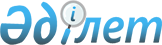 2021 жылға арналған республикалық бюджеттің көрсеткіштерін түзету және "2021 – 2023 жылдарға арналған республикалық бюджет туралы" Қазақстан Республикасының Заңын іске асыру туралы" Қазақстан Республикасы Үкіметінің 2020 жылғы 10 желтоқсандағы № 840 қаулысына өзгерістер енгізу туралыҚазақстан Республикасы Үкіметінің 2021 жылғы 10 қарашадағы № 807 қаулысы
            ЗҚАИ-ның ескертпесі!
      Осы қаулы 01.01.2021 ж. қолданысқа енгiзiледi.
      2008 жылғы 4 желтоқсандағы Қазақстан Республикасы Бюджет кодексінің 41, 79 және 111-баптарына сәйкес Қазақстан Республикасының Үкіметі ҚАУЛЫ ЕТЕДІ:
      1. Осы қаулыға 1-қосымшаға сәйкес 2021 жылға арналған республикалық бюджеттің көрсеткіштерін түзету жүзеге асырылсын.
      2. "2021 – 2023 жылдарға арналған республикалық бюджет туралы" Қазақстан Республикасының Заңын іске асыру туралы" Қазақстан Республикасы Үкіметінің 2020 жылғы 10 желтоқсандағы № 840 қаулысына мынадай өзгерістер мен толықтырулар енгізілсін:
      1) кірістер – 12 405 717 446 мың теңге, оның ішінде мыналар бойынша:
      салықтық түсімдер бойынша – 6 913 806 526 мың теңге;
      салықтық емес түсімдер бойынша – 286 899 962 мың теңге;
      негізгі капиталды сатудан түсетін түсімдер бойынша – 3 585 654 мың теңге;
      трансферттер түсімдері бойынша – 5 201 425 304 мың теңге;
      2) шығындар – 14 913 437 502 мың теңге;
      3) таза бюджеттік кредиттеу – 221 718 814 мың теңге, оның ішінде:
      бюджеттік кредиттер – 389 770 212 мың теңге;
      бюджеттік кредиттерді өтеу – 168 598 398 мың теңге;
      4) қаржы активтерімен жасалатын операциялар бойынша сальдо – 30 773 330 мың теңге, оның ішінде:
      қаржы активтерін сатып алу – 30 773 330 мың теңге;
      5) бюджет тапшылығы – -2 759 665 200 мың теңге немесе елдің жалпы iшкi өнiміне қатысты 3,5 пайыз;
      6) бюджеттің мұнайға қатысты емес тапшылығы – -8 243 730 200 мың теңге немесе елдің жалпы ішкі өнімінің 10,6 пайызы;
      7) бюджет тапшылығын қаржыландыру – 2 759 665 200 мың теңге көлемінде атқаруға қабылдансын.";
      көрсетілген қаулыға 1-қосымшада: 
      мына:
      "
      "
      деген жолдар мынадай редакцияда жазылсын:
      "
      ";
      мына:
      "
      "
      деген жол мынадай редакцияда жазылсын:
      "
      ";
      мына:
      "
      "
      деген жолдар мынадай редакцияда жазылсын:
      "
      ";
      мына:
      "
      "
      деген жолдар мынадай редакцияда жазылсын:
      "
      ";
      мына:
      "
      "
      деген жолдар мынадай редакцияда жазылсын:
      "
      ";
      мына:
      "
      "
      деген жолдар мынадай редакцияда жазылсын:
      "
      ";
      мына:
      "
      "
      деген жолдар мынадай редакцияда жазылсын:
      "
      ";
      мына:
      "
      "
      деген жолдар мынадай редакцияда жазылсын:
      "
      ";
      мына:
      "
      "
      деген жол мынадай редакцияда жазылсын:
      "
      ";
      мына:
      "
      "
      деген жолдан кейін мынадай жолдармен толықтырылсын:
      "
      ";
      мына:
      "
      "
      деген жолдар мынадай редакцияда жазылсын:
      "
      ";
      мына:
      "
      "
      деген жолдар мынадай редакцияда жазылсын:
      "
      ";
      мына:
      "
      "
      деген жолдар мынадай редакцияда жазылсын:
      "
      ";
      мына:
      "
      "
      деген жолдар мынадай редакцияда жазылсын:
      "
      ";
      мына:
      "
      "
      деген жолдар мынадай редакцияда жазылсын:
      "
      ";
      мына:
      "
      "
      деген жолдар мынадай редакцияда жазылсын:
      "
      ";
      мына:
      "
      "
      деген жолдар мынадай редакцияда жазылсын:
      "
      ";
      мына:
      "
      ";
      деген жолдар мынадай редакцияда жазылсын:
      "
      ";
      мына:
      "
      "
      деген жолдар мынадай редакцияда жазылсын:
      "
      ";
      мына:
      "
      "
      деген жолдар мынадай редакцияда жазылсын:
      "
      ";
      мына:
      "
      "
      деген жол алып тасталсын;
      мына:
      "
      "
      деген жол мынадай редакцияда жазылсын:
      "
      ";
      мына:
      "
      "
      деген жолдар мынадай редакцияда жазылсын:
      "
      ";
      мына:
      "
      "
      деген жолдар мынадай редакцияда жазылсын:
      "
      ";
      мына:
      "
      "
      деген жолдар мынадай редакцияда жазылсын:
      "
      "
      мына:
      "
      "
      деген жол мынадай редакцияда жазылсын:
      "
      ";
      мынадай мазмұндағы жолдармен толықтырылсын:
      "
      ";
      мына:
      "
      "
      деген жолдар мынадай редакцияда жазылсын:
      "
      ";
      мынадай мазмұндағы жолмен толықтырылсын:
      "
      ";
      мына:
      "
      "
      деген жолдар мынадай редакцияда жазылсын:
      "
      ";
      мына:
      "
      "
      деген жолдар мынадай редакцияда жазылсын:
      "
      ";
      мына:
      "
      "
      деген жол мынадай редакцияда жазылсын:
      "
      ";
      мына:
      "
      "
      деген жолдар мынадай редакцияда жазылсын:
      "
      ";
      мына:
      "
      "
      деген жолдар мынадай редакцияда жазылсын:
      "
      ";
      мына:
      "
      "
      деген жолдар мынадай редакцияда жазылсын:
      "
      ";
      мына:
      "
      "
      деген жолдар мынадай редакцияда жазылсын:
      "
      ";
      мына:
      "
      "
      деген жолдар мынадай редакцияда жазылсын:
      "
      ";
      мына:
      "
      "
      деген жолдар мынадай редакцияда жазылсын:
      "
      ";
      мына:
      "
      "
      деген жолдар мынадай редакцияда жазылсын:
      "
      ";
      көрсетілген қаулыға 2-1-қосымшада:
      мына:
      "
      "
      деген жолдар мынадай редакцияда жазылсын:
      "
      ";
      көрсетілген қаулыға 3-қосымшада:
      мына:
      "
      "
      деген жолдар мынадай редакцияда жазылсын:
      "
      ";
      көрсетілген қаулыға 4-қосымшада:
      мына:
      "
      "
      деген жолдар мынадай редакцияда жазылсын:
      "
      ";
      көрсетілген қаулыға 5-қосымшада:
      мына:
      "
      "
      деген жолдар мынадай редакцияда жазылсын:
      "
      ";
      көрсетілген қаулыға 6-қосымшада:
      мына:
      "
      "
      деген жолдар мынадай редакцияда жазылсын:
      "
      ";
      көрсетілген қаулыға 20-қосымшада:
      мына:
      "
      "
      деген жолдар мынадай редакцияда жазылсын:
      "
      ";
      көрсетілген қаулыға 21-қосымшада:
      мына:
      "
      "
      деген жолдар мынадай редакцияда жазылсын:
      "
      ";
      көрсетілген қаулыға 23-қосымшада:
      мына:
      "
      "
      деген жолдар мынадай редакцияда жазылсын:
      "
      ";
      көрсетілген қаулыға 24-қосымшада:
      мына:
      "
      "
      деген жолдар мынадай редакцияда жазылсын:
      "
      ";
      көрсетілген қаулыға 25-1-қосымшада:
      мына:
      "
      "
      деген жолдар мынадай редакцияда жазылсын:
      "
      ";
      көрсетілген қаулыға 26-қосымшада:
      мына:
      "
      "
      деген жолдар мынадай редакцияда жазылсын:
      "
      ";
      көрсетілген қаулыға 28-қосымшада:
      мына:
      "
      "
      деген жолдар мынадай редакцияда жазылсын:
      "
      ";
      көрсетілген қаулыға 29-қосымшада:
      мына:
      "
      "
      деген жолдар мынадай редакцияда жазылсын:
      "
      ";
      көрсетілген қаулыға 29-1-қосымшада:
      мына:
      "
      "
      деген жолдар мынадай редакцияда жазылсын:
      "
      ";
      көрсетілген қаулыға 30-қосымшада:
      мына:
      "
      "
      деген жолдар мынадай редакцияда жазылсын:
      "
      ";
      көрсетілген қаулыға 33-қосымшада:
      мына:
      "
      "
      деген жолдар мынадай редакцияда жазылсын: 
      "
      ";
      көрсетілген қаулыға 36-қосымшада:
      мына:
      "
      "
      деген жолдар мынадай редакцияда жазылсын: 
      "
      ";
      көрсетілген қаулыға 37-қосымшада:
      мына:
      "
      "
      деген жолдар мынадай редакцияда жазылсын:
      "
      ";
      көрсетілген қаулыға 38-қосымшада:
      мына:
      "
      "
      деген жолдар мынадай редакцияда жазылсын:
      "
      ";
      көрсетілген қаулыға 40-қосымшада:
      мына:
      "
      "
      деген жолдар мынадай редакцияда жазылсын:
      "
      ";
      көрсетілген қаулыға 53-қосымшада:
      реттік нөмірі 27-жол мынадай редакцияда жазылсын:
      "
      ";
      реттік нөмірі 34 және 35 жолдар мынадай редакцияда жазылсын:
      "
      ";
      реттік нөмірі 38, 39 және 40 жолдар мынадай редакцияда жазылсын:
      "
      ";
      реттік нөмірі 79 және 80 жолдар мынадай редакцияда жазылсын:
      "
      ";
      реттік нөмірі 89-жол мынадай редакцияда жазылсын:
      "
      ";
      реттік нөмірі 91-жол мынадай редакцияда жазылсын:
      "
      ";
      реттік нөмірі 98-жол мынадай редакцияда жазылсын:
      "
      ";
      реттік нөмірі 130-жол мынадай редакцияда жазылсын:
      "
      ";
      реттік нөмірі 134-жол алып тасталсын;
      реттік нөмірі 136, 137 және 138-жолдар мынадай редакцияда жазылсын:
      "
      ";
      реттік нөмірі 140-жол мынадай редакцияда жазылсын:
      "
      ";
      көрсетілген қаулыға 1, 2, 2-7, 10, 12, 13, 14, 16, 17, 22, 27, 31, 34, 35 және 39-қосымшалар осы қаулыға 1, 2, 3, 4, 5, 6, 7, 8, 9, 10, 11, 12, 13, 14 және 15-қосымшаларға сәйкес жаңа редакцияда жазылсын.
      3. Қазақстан Республикасының Қаржы министрлігі мүдделі республикалық бюджеттік бағдарламалар әкімшілерімен бірлесіп тиісті қаржы жылына арналған міндеттемелер мен төлемдер бойынша жиынтық қаржыландыру жоспарына өзгерістер мен толықтырулар енгізсін.
      4. Осы қаулы 2021 жылғы 1 қаңтардан бастап қолданысқа енгiзiледi. 2021 жылға арналған республикалық бюджет көрсеткіштерін түзету
      мың теңге Қазақстан Республикасы Президентiнiң Іс Басқармасының, Индустрия жəне инфрақұрылымдық даму, Төтенше жағдайлар, Қорғаныс министрліктерінің басым республикалық бюджеттік инвестицияларының тізбесі Облыстық бюджеттерге, республикалық маңызы бар қалалардың, астананың бюджеттеріне ішкі істер органдары азаматтық қызметшілерінің қатарындағы медицина қызметкерлерінің еңбекақысын арттыруға берілетін ағымдағы нысаналы трансферттердің сомаларын бөлу Облыстық бюджеттерге, республикалық маңызы бар қалалардың, астананың бюджеттеріне мемлекеттік атаулы әлеуметтік көмекті төлеуге берілетін ағымдағы нысаналы трансферттердің сомаларын бөлу Облыстық бюджеттерге, республикалық маңызы бар қалалардың, астананың бюджеттеріне үкіметтік емес ұйымдарда мемлекеттік әлеуметтік тапсырысты орналастыруға берілетін ағымдағы нысаналы трансферттердің сомаларын бөлу Облыстық бюджеттерге, республикалық маңызы бар қалалардың, астананың бюджеттеріне Қазақстан Республикасында мүгедектердің құқықтарын қамтамасыз етуге және өмір сүру сапасын жақсартуға берілетін ағымдағы нысаналы трансферттердің сомаларын бөлу Облыстық бюджеттерге, республикалық маңызы бар қалалардың, астананың бюджеттеріне кохлеарлық импланттарға сөйлеу процессорларын ауыстыру және теңшеу жөніндегі көрсетілетін қызметтерге берілетін ағымдағы нысаналы трансферттердің сомаларын бөлу Облыстық бюджеттерге, республикалық маңызы бар қалалардың, астананың бюджеттеріне еңбек нарығын дамытуға берілетін ағымдағы нысаналы трансферттердің сомаларын бөлу Облыстық бюджеттерге, республикалық маңызы бар қалалардың, астананың бюджеттеріне мемлекеттік ұйымдардың: стационарлық және жартылай стационарлық үлгідегі медициналық-әлеуметтік мекемелердің, үйде қызмет көрсету, уақытша болу ұйымдарының, халықты жұмыспен қамту орталықтары жұмыскерлерінің жалақысын көтеруге берілетін ағымдағы нысаналы трансферттердің сомаларын бөлу Облыстық бюджеттерге, республикалық маңызы бар қалалардың, астананың бюджеттеріне ересектерге арналған қосымша білім беру ұйымдарын қоспағанда, мемлекеттік білім беру ұйымдары педагогтерінің еңбегіне ақы төлеуді ұлғайтуға берілетін ағымдағы нысаналы трансферттердің сомаларын бөлу Облыстық бюджеттерге, республикалық маңызы бар қалалардың, астананың бюджеттеріне "Жас маман" жобасы шеңберінде колледждер үшін жабдықтар сатып алуға берілетін ағымдағы нысаналы трансферттердің сомаларын бөлу Облыстық бюджеттерге, республикалық маңызы бар қалалардың, астананың бюджеттеріне медициналық ұйымның жыныстық құмарлықты төмендететін, сот шешімі негізінде жүзеге асырылатын іс-шараларды өткізуіне берiлетiн ағымдағы нысаналы трансферттердің сомаларын бөлу Облыстық бюджеттерге, республикалық маңызы бар қалалардың, астананың бюджеттеріне вакциналарды және басқа да иммундық-биологиялық препараттарды сатып алуға берілетiн ағымдағы нысаналы трансферттердің сомаларын бөлу Облыстық бюджеттерге, республикалық маңызы бар қалалардың, астананың бюджеттеріне саламатты өмір салтын насихаттауға берiлетiн ағымдағы нысаналы трансферттердің сомаларын бөлу Облыстық бюджеттерге, республикалық маңызы бар қалалардың, астананың бюджеттеріне мемлекеттік мәдениет ұйымдарының және архив мекемелерінің басқарушы және негізгі персоналына мәдениет ұйымдарындағы және архив мекемелеріндегі ерекше еңбек жағдайлары үшін лауазымдық айлықақысына қосымша ақылар белгілеуге берілетін ағымдағы нысаналы трансферттердің сомаларын бөлу
					© 2012. Қазақстан Республикасы Әділет министрлігінің «Қазақстан Республикасының Заңнама және құқықтық ақпарат институты» ШЖҚ РМК
				
Барлығы:
1 298 130 711
300 419 388
147 539 342
I. Республикалық бюджеттік инвестициялық жобалар
350 030 176
142 086 568
96 739 641
1
Жалпы сипаттағы мемлекеттiк қызметтер 
57 578 777
21 127 094
1 969 536
217
Қазақстан Республикасы Қаржы министрлiгi
57 122 939
21 127 094
1 969 536
030
Қазақстан Республикасы Қаржы министрлігінің ақпараттық жүйелерін құру және дамыту
6 256 146
100
Қазынашылық комитетінің ақпараттық жүйелерін дамыту
5 197 846
оның ішінде инвестициялық жобалар:
Өзгелер
5 197 846
Қазынашылықтың ақпараттық жүйелерін жаңғырту мен дамыту
5 197 846
Барлығы:
1 282 658 944
300 419 388
147 539 342
I. Республикалық бюджеттік инвестициялық жобалар
340 866 071
142 086 568
96 739 641
1
Жалпы сипаттағы мемлекеттiк қызметтер 
56 838 213
21 127 094
1 969 536
217
Қазақстан Республикасы Қаржы министрлiгi
56 390 217
21 127 094
1 969 536
030
Қазақстан Республикасы Қаржы министрлігінің ақпараттық жүйелерін құру және дамыту
5 630 532
100
Қазынашылық комитетінің ақпараттық жүйелерін дамыту
4 572 232
оның ішінде инвестициялық жобалар:
Өзгелер
4 572 232
Қазынашылықтың ақпараттық жүйелерін жаңғырту мен дамыту
4 572 232
072
Салық әкімшілігі жүйесін реформалау
1 071 084
072
Салық әкімшілігі жүйесін реформалау
963 976 
016
Республикалық бюджеттен сыртқы қарыздарды қоса қаржыландыру есебінен
658 406 
оның ішінде инвестициялық жобалар:
Өзгелер
658 406 
Салық әкімшілігі жүйелерін реформалау
658 406 
016
Республикалық бюджеттен сыртқы қарыздарды қоса қаржыландыру есебінен
551 298 
оның ішінде инвестициялық жобалар:
Өзгелер
551 298 
Салық әкімшілігі жүйелерін реформалау
551 298 
608
Қазақстан Республикасы Мемлекеттік қызмет істері агенттігі
455 838 
017
Қазақстан Республикасы Мемлекеттік қызмет істері агенттігінің ақпараттық жүйелерін құру және дамыту
455 838 
оның ішінде инвестициялық жобалар:
Өзгелер
455 838 
"Е-Қызмет" интеграцияланған ақпараттық жүйесін ("Е-Қызмет" жүйесі, ИАЖ) дамыту және жаңғырту 
455 838 
2
Қорғаныс
38 928 956
32 275 000
21 290 626
608
Қазақстан Республикасы Мемлекеттік қызмет істері агенттігі
447 996 
017
Қазақстан Республикасы Мемлекеттік қызмет істері агенттігінің ақпараттық жүйелерін құру және дамыту
447 996 
оның ішінде инвестициялық жобалар:
Өзгелер
447 996 
"Е-Қызмет" интеграцияланған ақпараттық жүйесін ("Е-Қызмет" жүйесі, ИАЖ) дамыту және жаңғырту 
447 996 
2
Қорғаныс
38 828 458
32 275 000
21 290 626
208
Қазақстан Республикасы Қорғаныс министрлiгi
411 988 
1 175 000
047
Қазақстан Республикасы Қарулы Күштерінің жауынгерлік, жұмылдыру дайындығын қамтамасыз ету
411 988 
1 175 000
104
Қарулы Күштердің объектілерін салу
369 522 
1 175 000
оның ішінде инвестициялық жобалар:
Өзгелер
369 522 
1 175 000
Қызмет бабында пайдалану үшін
369 522 
1 175 000
208
Қазақстан Республикасы Қорғаныс министрлiгi
311 490 
1 175 000
047
Қазақстан Республикасы Қарулы Күштерінің жауынгерлік, жұмылдыру дайындығын қамтамасыз ету
311 490 
1 175 000
104
Қарулы Күштердің объектілерін салу
269 024 
1 175 000
оның ішінде инвестициялық жобалар:
Өзгелер
269 024 
1 175 000
Қызмет бабында пайдалану үшін
269 024 
1 175 000
3
Қоғамдық тәртіп, қауіпсіздік, құқықтық, сот, қылмыстық-атқару қызметі
18 551 799
5 912 202
3 364 165
201
Қазақстан Республикасы Ішкі істер министрлігі
5 640 602
1 500 000
3
Қоғамдық тәртіп, қауіпсіздік, құқықтық, сот, қылмыстық-атқару қызметі
18 615 122
5 912 202
3 364 165
201
Қазақстан Республикасы Ішкі істер министрлігі
5 637 642
1 500 000
077
Қылмыстық-атқару жүйесінің қызметін ұйымдастыру
27 636 
102
Қылмыстық-атқару жүйесінің объектілерін салу, реконструкциялау
27 636 
оның ішінде инвестициялық жобалар:
Атырау облысы
13 818 
"ҚР ҮЖ 1500 МТМ (IVA, IVГ)-2.2-2012 қалыпты геологиялық жағдайлармен (IVA, IVГ) климаттық кіші аудандар үшін "1500 орынға арналған мамандырылған түзеу мекемесі" үлгілік жобасынан алынған "УГ -157/9 мекемесі" жалпы толтыру лимиті 184 орынды екі тұрғын блогын салу" үлгілік жобасын жергілікті жерге байланыстыру
13 818 
Павлодар облысы
13 818 
"ҚР ҮЖ 1500 МТМ (IB, IIIA)-2.2-2012 қалыпты геологиялық жағдайлармен (IB, IIIA) климаттық кіші аудандар үшін "1500 орынға арналған мамандырылған түзеу мекемесі" үгілік жобасынан алынған "АП-162/2 мекемесі" жалпы толтыру лимиті 184 орынды екі тұрғын блогын салу" үлгілік жобасын жергілікті жерге байланыстыру
13 818 
077
Қылмыстық-атқару жүйесінің қызметін ұйымдастыру
24 676 
102
Қылмыстық-атқару жүйесінің объектілерін салу, реконструкциялау
24 676 
оның ішінде инвестициялық жобалар:
Атырау облысы
12 338 
"ҚР ҮЖ 1500 МТМ (IVA, IVГ)-2.2-2012 қалыпты геологиялық жағдайлармен (IVA, IVГ) климаттық кіші аудандар үшін "1500 орынға арналған мамандырылған түзеу мекемесі" үлгілік жобасынан алынған "УГ-157/9 мекемесі" жалпы толтыру лимиті 184 орынды екі тұрғын блогын салу" үлгілік жобасын жергілікті жерге байланыстыру
12 338 
Павлодар облысы
12 338 
"ҚР ҮЖ 1500 МТМ (IB, IIIA)-2.2-2012 қалыпты геологиялық жағдайлармен (IB, IIIA) климаттық кіші аудандар үшін "1500 орынға арналған мамандырылған түзеу мекемесі" үлгілік жобасынан алынған "АП-162/2 мекемесі" жалпы толтыру лимиті 184 орынды екі тұрғын блогын салу" үлгілік жобасын жергілікті жерге байланыстыру
12 338 
501
Қазақстан Республикасы Жоғарғы Соты
1 681 070
001
Сот органдарының азаматтардың және ұйымдардың құқықтарын, бостандықтары мен заңды мүдделерін сотта қорғауды қамтамасыз етуі
1 681 070
112
Сот жүйесі органдарының объектілерін салу
1 681 070
501
Қазақстан Республикасы Жоғарғы Соты
1 881 070
001
Сот органдарының азаматтардың және ұйымдардың құқықтарын, бостандықтары мен заңды мүдделерін сотта қорғауды қамтамасыз етуі
1 881 070
112
Сот жүйесі органдарының объектілерін салу
1 881 070
Түркістан облысы
232 647 
Түркістан облысы
432 647 
ОҚО, Арыс қаласы, "Коктем-2" шағын ауданы, 090 учаскесінде орналасқан 2 қабатты Арыс аудандық ғимаратының құрылысы
232 647 
Түркістан облысы, Түркістан қаласындағы № 1 әкімшілік ғимаратының құрылысы
200 000 
681
Қазақстан Республикасы Мемлекеттік күзет қызметі
1 406 729
002
Қазақстан Республикасының Мемлекеттік күзет қызметін дамыту бағдарламасы
1 406 729
оның ішінде инвестициялық жобалар:
Өзгелер
1 406 729 
Қазақстан Республикасының Мемлекеттік күзет қызметін дамыту бағдарламасы
1 406 729
681
Қазақстан Республикасы Мемлекеттік күзет қызметі
1 273 012
002
Қазақстан Республикасының Мемлекеттік күзет қызметін дамыту бағдарламасы
1 273 012
оның ішінде инвестициялық жобалар:
Өзгелер
1 273 012
Қазақстан Республикасының Мемлекеттік күзет қызметін дамыту бағдарламасы
1 273 012
8
Мәдениет, спорт, туризм және ақпараттық кеңістiк
16 499 102
240
Қазақстан Республикасы Мәдениет және спорт министрлігі
15 152 266
033
Мәдениет және өнер саласындағы бәсекелестікті жоғарылату, қазақстандық мәдени мұраны сақтау, зерделеу мен насихаттау және архив ісінің іске асырылу тиімділігін арттыру
806 650 
102
Республикалық бюджет қаражаты есебінен мәдениет объектілерін салу, реконструкциялау
806 650
оның ішінде инвестициялық жобалар:
Ақмола облысы
56 000 
Ортағасырлық сәулет стиліндегі ежелгі Бозоқ қалашығының археологиялық қазба жұмыстары негізінде ашық аспан астындағы ұлттық саябақты қоршауға ЖСҚ әзірлеу. "Бозоқ" мемлекеттік тарихи-мәдени музей-қорығы" РМҚК
56 000 
Түркістан облысы
750 650 
Түркістан облысы, Ордабасы ауданы, Ордабасы ауылы, "Ордабасы" сапар орталығының құрылысы (түзету)
750 650 
8
Мәдениет, спорт, туризм және ақпараттық кеңістiк
16 233 122
240
Қазақстан Республикасы Мәдениет және спорт министрлігі
15 019 774
033
Мәдениет және өнер саласындағы бәсекелестікті жоғарылату, қазақстандық мәдени мұраны сақтау, зерделеу мен насихаттау және архив ісінің іске асырылу тиімділігін арттыру
674 158 
102
Республикалық бюджет қаражаты есебінен мәдениет объектілерін салу, реконструкциялау
674 158 
оның ішінде инвестициялық жобалар:
Ақмола облысы
47 600 
Ортағасырлық сәулет стиліндегі ежелгі Бозоқ қалашығының археологиялық қазба жұмыстары негізінде ашық аспан астындағы ұлттық саябақты қоршауға ЖСҚ әзірлеу. "Бозоқ" мемлекеттік тарихи-мәдени музей-қорығы" РМҚК
47 600 
Түркістан облысы
626 558 
Түркістан облысы, Ордабасы ауданы, Ордабасы ауылы, "Ордабасы" сапар орталығының құрылысы (түзету)
626 558 
694
Қазақстан Республикасы Президентiнiң Іс Басқармасы
1 346 836
015
Щучинск–Бурабай курорттық аймағының инфрақұрылымын дамыту
1 346 836
оның ішінде инвестициялық жобалар:
Ақмола облысы
1 346 836
Ақмола облысының Бурабай кентінде жаяу жүргіншілер аймағын (Променад) абаттандыра отырып сквер салу
696 247 
"Бурабай" МҰТП Золотобор орманшылығының кордонының жаңа ғимараттарын салу", Мәдениет кентінде ЖСҚ әзірлеу
5 678 
"Бурабай" МҰТП Бұланды орман шаруашылығы кордонының жаңа ғимараттарын салу" Макинка кентінде ЖСҚ әзірлеу
5 678 
"AQBURA" курорттық аймағынан бастап Бурабай көліне дейін Үлкен Шабақты көлінің жағалауымен велосипедтік және жаяу жүргіншілер жолдарының құрылысы ЖСҚ әзірлеу
20 646 
Бурабай ауылынан Үлкен Шабақты және Текекөл және "Бурабай" МҰТП дейін инженерлік желілерінің құрылысы. 2-кезең
476 000 
Щучье көлінен Қарасу көліне дейін инженерлік желілер салу
69 546 
694
Қазақстан Республикасы Президентiнiң Іс Басқармасы
1 213 348
015
Щучинск–Бурабай курорттық аймағының инфрақұрылымын дамыту
1 213 348
оның ішінде инвестициялық жобалар:
Ақмола облысы
1 213 348
Ақмола облысының Бурабай кентінде жаяу жүргіншілер аймағын (Променад) абаттандыра отырып сквер салу
589 320 
"Бурабай" МҰТП Золотобор орманшылығының кордонының жаңа ғимараттарын салу", Мәдениет кентінде ЖСҚ әзірлеу
4 964 
"Бурабай" МҰТП Бұланды орман шаруашылығы кордонының жаңа ғимараттарын салу" Макинка кентінде ЖСҚ әзірлеу
4 964 
"AQBURA" курорттық аймағынан бастап Бурабай көліне дейін Үлкен Шабақты көлінің жағалауымен велосипедтік және жаяу жүргіншілер жолдарының құрылысы ЖСҚ әзірлеу
17 845 
Бурабай ауылынан Үлкен Шабақты және Текекөл және "Бурабай" МҰТП дейін инженерлік желілерінің құрылысы. 2-кезең
455 780 
Щучье көлінен Қарасу көліне дейін инженерлік желілер салу
69 000 
Қотыркөл кентінде "Бурабай" МҰТП Приозерный орманшылығы кордонының жаңа ғимараттарын салу
6 421 
Щучинск қаласында "Бурабай" МҰТП Ақылбай орманшылығы кордонының жаңа ғимараттарын салу
6 421 
Қотыркөл кентінде "Бурабай" МҰТП Приозерный орманшылығы кордонының жаңа ғимараттарын салу
5 638 
Щучинск қаласында "Бурабай" МҰТП Ақылбай орманшылығы кордонының жаңа ғимараттарын салу
5 638 
10
Ауыл, су, орман, балық шаруашылығы, ерекше қорғалатын табиғи аумақтар, қоршаған ортаны және жануарлар дүниесін қорғау, жер қатынастары
29 082 524
8 196 635
8 294 287
207
Қазақстан Республикасы Экология, геология және табиғи ресурстар министрлігі
29 082 524
8 196 635
8 294 287
254
Су ресурстарын тиімді басқару
10 546 006
8 196 635
8 294 287
113
Республикалық бюджет қаражаты есебінен сумен жабдықтау жүйесін, гидротехникалық құрылыстарды салу және реконструкциялау
10 546 006
8 196 635
8 294 287
10
Ауыл, су, орман, балық шаруашылығы, ерекше қорғалатын табиғи аумақтар, қоршаған ортаны және жануарлар дүниесін қорғау, жер қатынастары
26 279 423
8 196 635
8 294 287
207
Қазақстан Республикасы Экология, геология және табиғи ресурстар министрлігі
26 279 423
8 196 635
8 294 287
254
Су ресурстарын тиімді басқару
7 742 905
8 196 635
8 294 287
113
Республикалық бюджет қаражаты есебінен сумен жабдықтау жүйесін, гидротехникалық құрылыстарды салу және реконструкциялау
7 742 905
8 196 635
8 294 287
Солтүстік Қазақстан облысы
3 998 610
6 200 957
4 061 000
Солтүстік Қазақстан облысында Преснов топтық су құбырын қайта жаңарту (І кезек). Түзету
1 800 689
Көкшетау топтық су құбырын реконструкциялау, құрылыстың үшінші кезегі. Солтүстік Қазақстан облысы Айыртау ауданы мен Шал ақын ауданының төртінші көтеру сорғы станциясынан жетінші көтеру сорғы станциясына дейінгі учаске (бірінші кезең)
1 000 000
1 451 359
1 000 000
Солтүстік Қазақстан облысы
2 198 610
6 200 957
4 061 000
Солтүстік Қазақстан облысында Преснов топтық су құбырын қайта жаңарту (І кезек). Түзету
600 689 
Көкшетау топтық су құбырын реконструкциялау, құрылыстың үшінші кезегі. Солтүстік Қазақстан облысы Айыртау ауданы мен Шал ақын ауданының төртінші көтеру сорғы станциясынан жетінші көтеру сорғы станциясына дейінгі учаске (бірінші кезең)
400 000 
1 451 359
1 000 000
Түркістан облысы 
1 502 931
Оңтүстік Қазақстан облысы, Түлкібас ауданының суару жүйесінің бірінші кезектегі магистралды арналарын қалпына келтіру және реконструкциялау
1 231 196
Түркістан облысы 
499 830 
Оңтүстік Қазақстан облысы, Түлкібас ауданының суару жүйесінің бірінші кезектегі магистралды арналарын қалпына келтіру және реконструкциялау
228 095 
12
Көлiк және коммуникация
146 488 144 
48 400 732
61 821 027 
223
Қазақстан Республикасы Цифрлық даму, инновациялар жəне аэроғарыш өнеркəсібі министрлігі
20 934 495
35 855 974
58 082 236
009
"KazSat-2R" ғарыштық байланыс жүйесін құру және пайдалануға беру
90 000
15 000 000
13 000 000
030
Республикалық бюджет қаражаты есебінен
90 000
15 000 000
13 000 000
оның ішінде инвестициялық жобалар:
Өзгелер
90 000
15 000 000
13 000 000
"KazSat-2R" ғарыштық байланыс жүйесін құру және пайдалануға беру
90 000
15 000 000
13 000 000
011
Ұшқышсыз ғарыш аппараттарын ұшыру үшін орта сыныптағы ғарыштық мақсаттағы жаңа буын зымыранының базасында "Бәйтерек" ғарыштық зымыран кешенін құру
20 844 495
20 855 974
45 082 236
030
Республикалық бюджет қаражаты есебінен
20 844 495
20 855 974
45 082 236
оның ішінде инвестициялық жобалар:
Өзгелер
20 844 495
20 855 974
45 082 236
Ұшқышсыз ғарыш аппараттарын ұшыру үшін орта сыныптағы ғарыштық мақсаттағы жаңа буын зымыранының базасында "Бәйтерек" ғарыштық зымыран кешенін құру
20 844 495
20 855 974
45 082 236
12
Көлiк және коммуникация
144 394 695
48 400 732
61 821 027
223
Қазақстан Республикасы Цифрлық даму, инновациялар жəне аэроғарыш өнеркəсібі министрлігі
18 841 046
35 855 974
58 082 236
009
"KazSat-2R" ғарыштық байланыс жүйесін құру және пайдалануға беру
81 000
15 000 000
13 000 000
030
Республикалық бюджет қаражаты есебінен
81 000
15 000 000
13 000 000
оның ішінде инвестициялық жобалар:
Өзгелер
81 000
15 000 000
13 000 000
"KazSat-2R" ғарыштық байланыс жүйесін құру және пайдалануға беру
81 000
15 000 000
13 000 000
011
Ұшқышсыз ғарыш аппараттарын ұшыру үшін орта сыныптағы ғарыштық мақсаттағы жаңа буын зымыранының базасында "Бәйтерек" ғарыштық зымыран кешенін құру
18 760 046
20 855 974
45 082 236
030
Республикалық бюджет қаражаты есебінен
18 760 046
20 855 974
45 082 236
оның ішінде инвестициялық жобалар:
Өзгелер
18 760 046
20 855 974
45 082 236
Ұшқышсыз ғарыш аппараттарын ұшыру үшін орта сыныптағы ғарыштық мақсаттағы жаңа буын зымыранының базасында "Бәйтерек" ғарыштық зымыран кешенін құру
18 760 046
20 855 974
45 082 236
13
Басқалар
42 001 170
26 174 905
694
Қазақстан Республикасы Президентiнiң Іс Басқармасы
42 001 170
26 174 905
008
Қазақстан Республикасы Президенті Іс Басқармасының объектілерін салу және реконструкциялау
42 001 170
26 174 905
оның ішінде инвестициялық жобалар:
Нұр-Сұлтан қаласы
42 001 170
26 174 905
Қызмет бабында пайдалану үшін
11 398 202
Астана қаласындағы Дипломатиялық қалашық. Түзету
5 887 996
"Қазақстан Республикасы Президентінің Іс Басқармасы Медициналық орталығының ауруханасы" РМК үшін 200 төсек орнына арналған стационарлық-емдеу корпусын салу. Түзету 
13 562 075
4 000 000
Нұр-Сұлтан қаласында Тұран даңғылының бойында әкімшілік ғимаратын салу
300 398 
15 317 717
13
Басқалар
38 777 334
26 174 905
694
Қазақстан Республикасы Президентiнiң Іс Басқармасы
38 777 334
26 174 905
008
Қазақстан Республикасы Президенті Іс Басқармасының объектілерін салу және реконструкциялау
38 777 334
26 174 905
оның ішінде инвестициялық жобалар:
Нұр-Сұлтан қаласы
38 777 334
26 174 905
Қызмет бабында пайдалану үшін
9 311 084
Астана қаласындағы Дипломатиялық қалашық. Түзету
5 521 586
"Қазақстан Республикасы Президентінің Іс Басқармасы Медициналық орталығының ауруханасы" РМК үшін 200 төсек орнына арналған стационарлық-емдеу корпусын салу. Түзету 
13 562 035
4 000 000
Нұр-Сұлтан қаласында Тұран даңғылының бойында әкімшілік ғимаратын салу
15 317 717
"ҚР Президенті Іс Басқармасы Медициналық орталығының ауруханасы" РМК объектісін 110/10/6 кВ "Насосная" қосалқы станциясының электр желілеріне қосу үшін 10 кВ кабель желісін салу
328 352 
Есіл ауданындағы Үкіметтік орталық ғимараттарын (ҚР Президентінің "Ақорда" Резиденциясы, Парламент Сенаты, Парламент Мәжілісі, Министрліктер үйі, Үкімет үйі және Жоғарғы сот) резервті электрмен жабдықтауға арналған 10 кВ желісін салу
878 395 
Есіл ауданындағы Шұбар және Қараөткел тұрғын алаптарында орналасқан нысандар үшін резервтік электрмен жабдықтау желісін салу
50 418 
Есіл ауданы, Қараөткел тұрғын алабы, № 30а ғимаратында орналасқан АБК резервтік электрмен қамтамасыз ету үшін 10 кВ желілерінің құрылысы
134 131 
"Қазақстан Республикасы Президенті Іс Басқармасы Медициналық орталығының "Қарлығаш" балабақшасы" РМК үшін 160 орындық балабақшаны қайта жаңарту" ЖСҚ әзірлеу
6 941 
Нұр-Сұлтан қаласындағы дипломатиялық қалашық. II кезек
1 500 000
Жеңіс, 11 даңғылы, бойында орналасқан "Қаржы министрлігі" объектісін резервті электрмен жабдықтауға арналған 10 кВ желісін салу
164 478 
"ҚР Президенті Іс Басқармасы Медициналық орталығының ауруханасы" РМК объектісін 110/10/6 кВ "Насосная" қосалқы станциясының электр желілеріне қосу үшін 10 кВ кабель желісін салу
31 781 
Есіл ауданындағы Үкіметтік орталық ғимараттарын (ҚР Президентінің "Ақорда" Резиденциясы, Парламент Сенаты, Парламент Мәжілісі, Министрліктер үйі, Үкімет үйі және Жоғарғы сот) резервті электрмен жабдықтауға арналған 10 кВ желісін салу
788 395 
Есіл ауданындағы Шұбар және Қараөткел тұрғын алаптарында орналасқан нысандар үшін резервтік электрмен жабдықтау желісін салу
48 802 
Есіл ауданы, Қараөткел тұрғын алабы, № 30а ғимаратында орналасқан АБК резервтік электрмен қамтамасыз ету үшін 10 кВ желілерінің құрылысы
130 495 
"Қазақстан Республикасы Президенті Іс Басқармасы Медициналық орталығының "Қарлығаш" балабақшасы" РМК үшін 160 орындық балабақшаны қайта жаңарту" ЖСҚ әзірлеу
6 358 
Нұр-Сұлтан қаласындағы дипломатиялық қалашық. II кезек
1 481 451
Жеңіс, 11 даңғылы, бойында орналасқан "Қаржы министрлігі" объектісін резервті электрмен жабдықтауға арналған 10 кВ желісін салу
159 044 
Бейбітшілік, 4 көшесі бойында орналасқан "Әкімшілік ғимараты" объектісін резервті электрмен жабдықтауға арналған 10 кВ желісін салу
53 174 
"Шұбар" қоймасын салу" ЖСҚ әзірлеу
8 395 
"Шұбар" қоймасын салу" ЖСҚ әзірлеу
8 088 
II. Заңды тұлғалардың жарғылық капиталында мемлекеттің қатысуы арқылы жоспарланатын бюджеттік инвестициялар
20 076 934
3 983 292
131 515 
1
Жалпы сипаттағы мемлекеттiк қызметтер
136 817 
131 515 
131 515 
217
Қазақстан Республикасы Қаржы министрлiгi
136 817 
131 515 
131 515 
006
Халықаралық қаржы ұйымдарының акцияларын сатып алу
136 817 
131 515 
131 515 
II. Заңды тұлғалардың жарғылық капиталында мемлекеттің қатысуы арқылы жоспарланатын бюджеттік инвестициялар
20 076 410
3 983 292
131 515 
1
Жалпы сипаттағы мемлекеттiк қызметтер
136 293 
131 515 
131 515 
217
Қазақстан Республикасы Қаржы министрлiгi
136 293 
131 515 
131 515 
006
Халықаралық қаржы ұйымдарының акцияларын сатып алу
136 293 
131 515 
131 515
III. Нысаналы даму трансферттері
152 608 721
142 349 528
50 668 186
2
Қорғаныс
6 502 033
202
Қазақстан Республикасы Төтенше жағдайлар министрлігі
6 502 033
006
Табиғи және техногендік сипаттағы төтенше жағдайлардан қорғау объектілерін салу және реконструкциялау
6 502 033
101
Облыстық бюджеттерге, республикалық маңызы бар қалалардың, астананың бюджеттеріне халықты, объектілер мен аумақтарды табиғи дүлей зілзалалардан инженерлік қорғау жөніндегі жұмыстарды жүргізуге берілетін нысаналы даму трансферттері
6 502 033
III. Нысаналы даму трансферттері
146 301 583
142 349 528
50 668 186
2
Қорғаныс
5 433 496 
202
Қазақстан Республикасы Төтенше жағдайлар министрлігі
5 433 496
006
Табиғи және техногендік сипаттағы төтенше жағдайлардан қорғау объектілерін салу және реконструкциялау
5 433 496
101
Облыстық бюджеттерге, республикалық маңызы бар қалалардың, астананың бюджеттеріне халықты, объектілер мен аумақтарды табиғи дүлей зілзалалардан инженерлік қорғау жөніндегі жұмыстарды жүргізуге берілетін нысаналы даму трансферттері
5 433 496
Батыс Қазақстан облысы
1 418 689
Қызылорда облысы
1 509 000
Нұр-Сұлтан қаласы
400 000 
4
Бiлiм беру
8 385 624
225
Қазақстан Республикасы Білім және ғылым министрлігі
8 385 624
204
Жоғары және жоғары оқу орнынан кейінгі білімі бар кадрлармен қамтамасыз ету
6 788 616
123
Солтүстік Қазақстан облысының бюджетіне "М.Қозыбаев атындағы Солтүстік Қазақстан мемлекеттік университетінің "Kozybayev University Teaching and research cente" оқу-зертханалық корпусын салуға нысаналы даму трансферттері
6 788 616
оның ішінде өңірлер бойынша:
Солтүстік Қазақстан облысы
6 788 616
Батыс Қазақстан облысы
1 298 689
Қызылорда облысы
810 463 
Нұр-Сұлтан қаласы
150 000 
4
Бiлiм беру
4 090 272
225
Қазақстан Республикасы Білім және ғылым министрлігі
4 090 272
204
Жоғары және жоғары оқу орнынан кейінгі білімі бар кадрлармен қамтамасыз ету
2 493 264
123
Солтүстік Қазақстан облысының бюджетіне "М.Қозыбаев атындағы Солтүстік Қазақстан мемлекеттік университетінің "Kozybayev University Teaching and research cente" оқу-зертханалық корпусын салуға нысаналы даму трансферттері
2 493 264
оның ішінде өңірлер бойынша:
Солтүстік Қазақстан облысы
2 493 264
5
Денсаулық сақтау
5 827 148
5
Денсаулық сақтау
6 831 793 
213
Қазақстан Республикасы Еңбек және халықты әлеуметтік қорғау министрлігі 
1 004 645
058
Республикалық деңгейде халықты әлеуметтік қорғау және көмек көрсету, сондай-ақ әлеуметтік қорғау жүйесін жетілдіру және инфрақұрылымды дамыту
1 004 645
106
Облыстық бюджеттерге, республикалық маңызы бар қалалардың, астананың бюджеттеріне әлеуметтік қамсыздандыру объектілерін салуға және реконструкциялауға берілетін нысаналы даму трансферттері
1 004 645
оның ішінде өңірлер бойынша:
Шығыс Қазақстан облысы
604 645 
Жамбыл облысы
400 000 
8
Мәдениет, спорт, туризм және ақпараттық кеңістiк
2 000 000
240
Қазақстан Республикасы Мәдениет және спорт министрлігі
1 000 000
033
Мәдениет және өнер саласындағы бәсекелестікті жоғарылату, қазақстандық мәдени мұраны сақтау, зерделеу мен насихаттау және архив ісінің іске асырылу тиімділігін арттыру
1 000 000
132
Облыстық бюджеттерге, республикалық маңызы бар қалалардың, астананың бюджеттеріне мәдениет объектілерін салуға берілетін нысаналы даму трансферттері
1 000 000
8
Мәдениет, спорт, туризм және ақпараттық кеңістiк
2 070 000
240
Қазақстан Республикасы Мәдениет және спорт министрлігі
1 070 000
033
Мәдениет және өнер саласындағы бәсекелестікті жоғарылату, қазақстандық мәдени мұраны сақтау, зерделеу мен насихаттау және архив ісінің іске асырылу тиімділігін арттыру
1 070 000
132
Облыстық бюджеттерге, республикалық маңызы бар қалалардың, астананың бюджеттеріне мәдениет объектілерін салуға берілетін нысаналы даму трансферттері
1 070 000
Атырау облысы
70 000 
9
Отын-энергетика кешенi және жер қойнауын пайдалану
25 737 489
31 138 251
19 173 012
241
Қазақстан Республикасы Энергетика министрлігі
25 737 489
31 138 251
19 173 012
9
Отын-энергетика кешенi және жер қойнауын пайдалану
24 219 799
31 138 251
19 173 012
241
Қазақстан Республикасы Энергетика министрлігі
24 219 799
31 138 251
19 173 012
041
Жылу-электр энергетикасын дамыту
14 047 771
5 271 000
4 390 404
101
Облыстық бюджеттерге, республикалық маңызы бар қалалардың, астананың бюджеттеріне жылу-энергетика жүйесін дамытуға берілетін нысаналы даму трансферттері
14 047 771
5 271 000
4 390 404
041
Жылу-электр энергетикасын дамыту
12 530 081
5 271 000
4 390 404
101
Облыстық бюджеттерге, республикалық маңызы бар қалалардың, астананың бюджеттеріне жылу-энергетика жүйесін дамытуға берілетін нысаналы даму трансферттері
12 530 081
5 271 000
4 390 404
Батыс Қазақстан облысы
805 818 
Батыс Қазақстан облысы
100 000 
Алматы қаласы
4 690 000
1 000 000 
662 934
Нұр-Сұлтан қаласы
6 597 301
2 403 548
3 727 470
10
Ауыл, су, орман, балық шаруашылығы, ерекше қорғалатын табиғи аумақтар, қоршаған ортаны және жануарлар дүниесін қорғау, жер қатынастары
4 422 059
207
Қазақстан Республикасы Экология, геология және табиғи ресурстар министрлігі
4 422 059
Алматы қаласы
4 230 657
1 000 000
662 934
Нұр-Сұлтан қаласы
6 244 772
2 403 548
3 727 470
10
Ауыл, су, орман, балық шаруашылығы, ерекше қорғалатын табиғи аумақтар, қоршаған ортаны және жануарлар дүниесін қорғау, жер қатынастары
4 289 103
207
Қазақстан Республикасы Экология, геология және табиғи ресурстар министрлігі
4 289 103
254
Су ресурстарын тиімді басқару
3 422 059
115
Республикалық бюджет қаражаты есебінен облыстық бюджеттерге, республикалық маңызы бар қалалардың, астананың бюджеттеріне жерүсті су ресурстарын ұлғайтуға берілетін нысаналы даму трансферттері
3 422 059
оның ішінде өңірлер бойынша:
Ақтөбе облысы
432 956 
254
Су ресурстарын тиімді басқару
3 289 103
115
Республикалық бюджет қаражаты есебінен облыстық бюджеттерге, республикалық маңызы бар қалалардың, астананың бюджеттеріне жерүсті су ресурстарын ұлғайтуға берілетін нысаналы даму трансферттері
3 289 103
оның ішінде өңірлер бойынша:
Ақтөбе облысы
300 000 
13
Басқалар
10 082 974
17 138 260
243
Қазақстан Республикасы Ұлттық экономика министрлігі
10 082 974
17 138 260
082
Өңірлерді дамытудың 2025 жылға дейінгі мемлекеттік бағдарламасы шеңберінде моноқалалар мен өңірлерде іс-шараларды іске асыру
5 127 974
11 515 200
13
Басқалар
9 715 726
17 138 260
243
Қазақстан Республикасы Ұлттық экономика министрлігі
9 715 726
17 138 260
082
Өңірлерді дамытудың 2025 жылға дейінгі мемлекеттік бағдарламасы шеңберінде моноқалалар мен өңірлерде іс-шараларды іске асыру
4 935 128
11 515 200
108
Облыстық бюджеттерге "Ауыл-Ел бесігі" жобасы шеңберінде ауылдық елді мекендердегі әлеуметтік және инженерлік инфрақұрылымдарды дамытуға берілетін нысаналы даму трансферттері
1 009 573
2 515 200
оның ішінде өңірлер бойынша:
Ақтөбе облысы
360 170 
76 373 
108
Облыстық бюджеттерге "Ауыл-Ел бесігі" жобасы шеңберінде ауылдық елді мекендердегі әлеуметтік және инженерлік инфрақұрылымдарды дамытуға берілетін нысаналы даму трансферттері
816 727 
2 515 200
оның ішінде өңірлер бойынша:
Ақтөбе облысы
273 220 
76 373 
Қарағанды облысы
112 923 
Павлодар облысы
190 265 
Қарағанды облысы
85 668 
Павлодар облысы
148 993 
Түркістан облысы
346 215 
1 031 356
087
"Бизнестің жол картасы – 2025" бизнесті қолдау мен дамытудың мемлекеттік бағдарламасы және Басым жобаларды кредиттеу тетігі шеңберінде іс-шараларды іске асыру
1 800 000
623 060 
105
Облыстық бюджеттерге, республикалық маңызы бар қалалардың, астананың бюджеттеріне индустриялық инфрақұрылымды дамытуға берілетін нысаналы даму трансферттері
1 800 000
623 060 
Түркістан облысы
308 846
1 031 356
087
"Бизнестің жол картасы – 2025" бизнесті қолдау мен дамытудың мемлекеттік бағдарламасы және Басым жобаларды кредиттеу тетігі шеңберінде іс-шараларды іске асыру
1 625 598
623 060 
105
Облыстық бюджеттерге, республикалық маңызы бар қалалардың, астананың бюджеттеріне индустриялық инфрақұрылымды дамытуға берілетін нысаналы даму трансферттері
1 625 598
623 060
Қызылорда облысы
300 000 
623 060 
Павлодар облысы
846 871 
Қызылорда облысы
84 373 
623 060 
Павлодар облысы
888 096  Барлығы 7 637 834 2 431 873 5 205 961
3.
Алматы облысы
511 336 
157 990 
353 346 
15.
Алматы қаласы
682 157 
214 467 
467 690  Барлығы 7 637 651 2 431 690 5 205 961
3.
Алматы облысы
511 220 
157 874 
353 346 
15.
Алматы қаласы
682 090 
214 400 
467 690  Барлығы 107 379 272
1.
Ақмола облысы 
14 324 000
5.
Шығыс Қазақстан облысы
7 558 106
10.
Қызылорда облысы
3 374 031
11.
Маңғыстау облысы
788 918 
16.
Нұр-Сұлтан қаласы
3 000  Барлығы 107 361 477
1.
Ақмола облысы 
14 323 000
5.
Шығыс Қазақстан облысы
8 558 106
10.
Қызылорда облысы
2 080 236
11.
Маңғыстау облысы
1 068 918
16.
алып тасталсын
0 Барлығы 505 578 
2.
Қостанай облысы
200 000  Барлығы 381 972
2.
Қостанай облысы
76 394  Барлығы 690 693 
7.
Павлодар облысы
610 Барлығы 690 585 
7.
Павлодар облысы
502 Барлығы 56 686 104 34 902 363 21 783 741
2.
Ақтөбе облысы
2 924 464
1 618 676
1 305 788
4.
Атырау облысы
549 229 
306 185 
243 044 
10.
Қызылорда облысы
4 193 474
3 444 558
748 916 Барлығы 54 437 319 32 653 578 21 783 741
2.
Ақтөбе облысы
2 402 679
1 096 891
1 305 788
4.
Атырау облысы
449 229 
206 185 
243 044 
10.
Қызылорда облысы
2 566 474
1 817 558
748 916  Барлығы 5 647 503
13.
Солтүстік Қазақстан облысы
286 429  Барлығы 5 551 843
13.
Солтүстік Қазақстан облысы
190 769  Барлығы 68 356 184
2.
Ақтөбе облысы
8 450 133
7.
Батыс Қазақстан облысы
1 291 960
12.
Павлодар облысы
3 455 968 Барлығы 68 058 718
2.
Ақтөбе облысы
8 290 283
7.
Батыс Қазақстан облысы
1 172 404
12.
Павлодар облысы
3 437 908 Барлығы 141 954 065
8.
Қарағанды облысы
9 295 960
9.
Қостанай облысы
6 344 001
12.
Павлодар облысы
6 740 772 Барлығы 141 443 402
8.
Қарағанды облысы
8 965 682
9.
Қостанай облысы
6 194 003
12.
Павлодар облысы
6 710 385 Барлығы 6 383 046
3.
Алматы облысы
997 530 
9.
Қостанай облысы
193 606 
12.
Павлодар облысы
230 739  Барлығы 6 229 584
3.
Алматы облысы
899 632 
9.
Қостанай облысы
145 556 
12.
Павлодар облысы
223 225  Барлығы 1 896 585
9.
Қостанай облысы
124 267 
11.
Маңғыстау облысы
127 971  Барлығы 1 798 578
9.
Қостанай облысы
92 267 
11.
Маңғыстау облысы
61 964  Барлығы 252 053 
1.
Ақмола облысы 
19 016 Барлығы 242 303 
1.
Ақмола облысы
9 266 Барлығы 23 309 806
3.
Алматы облысы
1 947 853
8.
Қарағанды облысы
2 491 348 Барлығы 22 781 182
3.
Алматы облысы
1 907 853
8.
Қарағанды облысы
2 002 724 Барлығы 3 520 614
1.
Ақмола облысы 
300 427 
8.
Қарағанды облысы
423 941  Барлығы 3 184 566
1.
Ақмола облысы 
141 427
8.
Қарағанды облысы
246 893 Барлығы 393 432 
6.
Жамбыл облысы
23 685  Барлығы 386 995 
6.
Жамбыл облысы
17 248  Барлығы 2 747 009
1.
Ақтөбе облысы
151 243 
8.
Қарағанды облысы
56 196  Барлығы 2 693 635
1.
Ақтөбе облысы
105 495 
8.
Қарағанды облысы
48 570  Барлығы 7 728 127
2.
Ақтөбе облысы
454 681 
9.
Қостанай облысы
502 908 
10.
Қызылорда облысы
488 970 
12.
Павлодар облысы
446 463 
13.
Солтүстік Қазақстан облысы
331 948 
14.
Түркістан облысы
825 820  Барлығы 7 387 973
2.
Ақтөбе облысы
386 979 
9.
Қостанай облысы
500 508 
10.
Қызылорда облысы
440 319 
12.
Павлодар облысы
358 761 
13.
Солтүстік Қазақстан облысы
329 802 
14.
Түркістан облысы
694 267  Барлығы 2 094 323
14.
Түркістан облысы
56 642  Барлығы 2 093 466
14.
Түркістан облысы
55 785 Барлығы 7 294 469 528 656  6 765 813 
1.
Ақмола облысы 
528 574 
15 177 
513 397 
3.
Алматы облысы
272 372 
47 557 
224 815 
7.
Батыс Қазақстан облысы
329 935 
41 063 
288 872 
9.
Қостанай облысы
338 885 
51 492 
287 393 
16.
Нұр-Сұлтан қаласы
443 815 
25 566 
418 249  Барлығы 7 208 408 525 193  6 683 215
1.
Ақмола облысы 
473 052 
15 177 
457 875 
3.
Алматы облысы
269 343 
47 557 
221 786 
7.
Батыс Қазақстан облысы
328 182 
39 310 
288 872 
9.
Қостанай облысы
337 175 
49 782 
287 393 
16.
Нұр-Сұлтан қаласы
419 768 
25 566 
394 202  Барлығы 2 199 707 2 086 580 113 127
2.
Ақтөбе облысы
115 925 
112 542 
3 383 
5.
Шығыс Қазақстан облысы
242 075 
225 247 
16 828 
9.
Қостанай облысы
165 500 
155 709 
9 791 
10.
Қызылорда облысы
121 671 
115 340 
6 331 
12.
Павлодар облысы
144 760 
135 933 
8 827 
16.
Нұр-Сұлтан қаласы
172 180 
163 889 
8 291  Барлығы 1 979 737 1 866 610 113 127
2.
Ақтөбе облысы
74 916 
71 533 
3 383 
5.
Шығыс Қазақстан облысы
177 260 
160 432 
16 828 
9.
Қостанай облысы
110 742 
100 951 
9 791 
10.
Қызылорда облысы
129 376 
123 045 
6 331 
12.
Павлодар облысы
120 538 
111 711 
8 827 
16.
Нұр-Сұлтан қаласы
129 309 
121 018 
8 291  Барлығы 12 544 133 11 452 110 1 092 023
1.
Ақмола облысы 
501 186 
501 186 
2.
Ақтөбе облысы
706 155 
706 155 
5.
Шығыс Қазақстан облысы
1 091 881
1 091 881
12.
Павлодар облысы
675 744 
675 744 
16.
Нұр-Сұлтан қаласы
454 544 
391 464 
63 080 
17.
Шымкент қаласы
869 611 
869 611  Барлығы 12 397 165 11 305 142 1 092 023
1.
Ақмола облысы 
512 082 
512 082 
2.
Ақтөбе облысы
658 655 
658 655 
5.
Шығыс Қазақстан облысы
1 019 142
1 019 142
12.
Павлодар облысы
659 867 
659 867 
16.
Нұр-Сұлтан қаласы
442 465 
379 385 
63 080 
17.
Шымкент қаласы
859 942 
859 942 
27
Әлеуметтік-еңбек саласындағы ақпараттандыру объектілерін сүйемелдеу және жүйелік-техникалық қызмет көрсету, ақпараттандырудың өзге де объектілерімен нысандарымен интеграциялау, сондай-ақ әлеуметтік-еңбек саласындағы деректерді талдау мен өңдеу бойынша қызметтер
Әлеуметтік-еңбек саласының барлық: еңбек, жұмыспен қамту, әлеуметтік сақтандыру, зейнетақымен және әлеуметтік қамсыздандыру, әлеуметтік қолдау, арнаулы әлеуметтік қызметтер және көші-қон бағыттары бойынша 15 негізгі ақпараттық жүйені сүйемелдеу және жүйелік-техникалық қызмет көрсету
Қазақстан Республикасының Еңбек және халықты әлеуметтік қорғау министрлiгі
"Еңбек ресурстарын дамыту орталығы" АҚ
001 "Еңбек, халықты жұмыспен қамту, әлеуметтік қорғау және көші-қон саласындағы мемлекеттік саясатты қалыптастыру" 
104 "Республикалық бюджет қаражаты есебінен ақпараттық жүйелердің жұмыс істеуін қамтамасыз ету және мемлекеттік органды ақпараттық-техникалық қамтамасыз ету"
1 198 330
34
Қазақстан Республикасының "Байқоңыр" кешенінің ғарыштық-зымыран қызметінің әсеріне ұшыраған аумақтарына экологиялық мониторинг жүргізу қызметтері
1. 2021 – 2023 жж. "Байқоңыр" ғарыш айлағынан зымыран-тасығыштардың ұшырылуына экологиялық мониторинг жүргізу (ұшыруды экологиялық сүйемелдеу)
2. Қарағанды облысында Ю-4 аймағында (№ 26, 32, 34, 42, 56 ҚА) ЗТ АБ ҚА экологиялық тұрақтылықты бағалау (2021 ж.) Қарағанды және Қостанай облыстарында Ю-5 аймағындағы (№ 77 ҚА) ЗТ АБ ҚА экологиялық тұрақтылықты бағалау (2022 ж.)
Қарағанды облысында Ю-24 аймағында (№ 15, 25 ҚА) ЗТ АБ ҚА экологиялық тұрақтылықты бағалау (2023 ж.).
3. 2007 ж. Қарағанды облысында "Протон-М" ЗТ апатқа ұшырған жерде қоршаған орта нысандары объектілерінің жай-күйін бақылау (2021 ж.)
2013 ж. Қызылорда облысында "Протон-М" ЗТ апатқа ұшырған жерде қоршаған орта объектілерінің жай-күйін бақылау (2022 ж.)
2018 ж. Қарағанды облысында "Союз-ФГ" ЗТ апатқа ұшырған жерде қоршаған орта объектілерінің жай-күйін бақылау (2023 ж.)
Қазақстан Республикасының Цифрлық даму, инновациялар және аэроғарыш өнеркәсібі министрлігі
"Инфракос" шаруашылық жүргізу құқығындағы републикалық мемлекеттік кәсіпорны
010 "Ғарыш инфрақұрылымының сақталуы мен оны пайдалануды кеңейтуді қамтамасыз ету"
100 "Ғарыш аппараттарын басқаруды қамтамасыз ету"
83 082
35
"KazSat-2R" ғарыштық байланыс жүйесін құру және пайдалануға енгізу
Мемлекеттік тапсырманы орындау шеңберінде
Қазақстан аумағында спутниктік байланыстың үздіксіз жұмыс істеуін қамтамасыз ету және "KazSat-2R" ғарыштық байланыс жүйесін алмастыру үшін "KazSat-2R" ғарыштық байланыс жүйесін құру және пайдалануға беру бойынша жұмыстарды орындау болжануда
Қазақстан Республикасының Цифрлық даму, инновациялар және аэроғарыш өнеркәсібі министрлігі
"Ghalam" ЖШС
009 "KazSat-2R" ғарыштық байланыс жүйесін құру және пайдалануға беру"
81 000
38
Ұшқышсыз ғарыш аппараттарын ұшыру үшін орта буынды жаңа буынды ғарыштық мақсаттағы зымыран негізінде "Бәйтерек" ғарыш зымыран кешенін құру
Ұшқышсыз ғарыш аппараттарын орындау үшін жаңа буынның орта класты ғарыштық мақсаттағы зымырандарын ұшыру үшін қолданыстағы "Зенит – М" ғарыш зымыран кешенін жаңғырту
Қазақстан Республикасының Цифрлық даму, инновациялар және аэроғарыш өнеркәсібі министрлігі
"Бәйтерек" Қазақстан-Ресей бірлескен кәсіпорыны" акционерлік қоғамы
011 "Ұшқышсыз ғарыш аппараттарын ұшыру үшін орта сыныптағы ғарыштық мақсаттағы жаңа буын зымыранының базасында "Бәйтерек" ғарыштық зымыран кешенін құру"
18 760 046
39
АКТ саласындағы экожүйенің стартапын дамыту
Қатысушыларды технологиялық бизнес-инкубациялау, қатысушылар үшін маркетингтік және өзге де іс-шаралар өткізу, "Астана Хаб" халықаралық технологиялық паркінің қатысушыларын дамытуды ынталандыру үшін консультациялық, ақпараттық, талдамалық, білім беру іс-шараларын өткізу, қатысушылардың жобаларын іске асыру үшін әлеуетті инвесторларды іздестіру, "Астана Хаб" халықаралық технологиялық паркінде акселерациядан өтіп жатқан тұлғаларға тұрғын үй беру және тұру үшін жағдайлар жасау
Қазақстан Республикасының Цифрлық даму, инновациялар және аэроғарыш өнеркәсібі министрлігі
"Astana Hub" Халықаралық ІТ-стартаптар технопаркі КҚ
205 "Қазақстан Республикасының инновациялық дамуын қамтамасыз ету"
103 "Астана Хаб" ІТ-стартаптардың халықаралық технопаркі негізінде инновациялық экожүйе құру"
2 492 368
40
Қазақстанның Экономикалық ынтымақтастық және даму ұйымының Ғылыми және технологиялық саясат жөніндегі комитетінің 2021-2023 жылдарға арналған жұмысына қатысуын талдамалық сүйемелдеу
Қазақстанның ЭЫДҰ ТСЖК іс-шараларына қатысуын қамтамасыз ету, сондай-ақ ЭЫДҰ ТСЖК құқықтық құралдарын іске асыру мониторингі
Қазақстан Республикасының Білім және ғылым министрлігі
"Ақпараттық-талдау орталығы" АҚ
001 "Білім беру және ғылым саласындағы мемлекеттік саясатты қалыптастыру және іске асыру"
103 "Әлеуметтанушылық, талдамалық зерттеулер жүргізу және консалтингтік қызметтер көрсету"
49 574
79
"Назарбаев Университеті" ДБҰ-да жоғары және жоғары оқу орнынан кейінгі білімі бар мамандарды мемлекеттік білім беру тапсырысы шеңберінде даярлау бойынша көрсетілетін қызметтер
Университетке дейінгі дайындық бағдарламасы (Foundation) бойынша тыңдаушыларды даярлауды және оқытуды ұйымдастыру, инженерия, ғылым мен технологиялар, әлеуметтік және гуманитарлық ғылымдар, мемлекеттік саясат, бизнес, білім беру, медицина, тау-кен ісі және жер туралы ғылымдар мектептерінде бакалавриат, магистратура, Phd докторантурасы бағдарламалары бойынша оқытуды ұйымдастыру
Қазақстан Республикасының Білім және ғылым министрлігі
"Назарбаев Университеті" ДБҰ
204 "Жоғары және жоғары оқу орнынан кейінгі білімі бар кадрлармен қамтамасыз ету"
102 "Республикалық бюджет қаражаты есебінен жоғары және жоғары оқу орнынан кейінгі білімі бар мамандарды даярлау және "Назарбаев университеті" ДБҰ қызметін ұйымдастыру жөніндегі қызметтер"
128 "Қазақстан Республикасы Ұлттық қорынан бөлінетін нысаналы трансферт есебінен жоғары және жоғары оқу орнынан кейінгі білімі бар мамандарды даярлау және "Назарбаев университеті" ДБҰ қызметін ұйымдастыру жөніндегі қызметтер"
51 780 181
80
Қазақстан Республикасында Болон процесінің параметрлерін іске асыру бойынша қызметтер
Болон процесінің параметрлерін іске асыру мақсатында Қазақстан Республикасында мынадай іс-шаралар жүзеге асырылады: 
1. Қазақстан Республикасында Болон процесінің қағидаттарын іске асыру туралы талдамалық есепті дайындау.
2. Болон процесінің контексінде білім сапасын бағалау бойынша әдістемелік ұсыныстар әзірлеу.
3. Қазақстан ЖОО-дағы академиялық ұтқырлықтың Болон процесінің құралдарын дамытуды мониторингтеу және талдау. 
4. Ұлттық сапаны қамтамасыз ету жүйесін дамыту үшін Еуропалық сапа кепілдігінің тізілімінде (EQAR) мүшелік жарналар
Қазақстан Республикасының Білім және ғылым министрлігі
"Болон процессі мен академиялық ұтқырлық орталығы" ШЖҚ РММ
204 "Жоғары және жоғары оқу орнынан кейінгі білімі бар кадрлармен қамтамасыз ету" 
103 "Жоғары және жоғары оқу орнынан кейінгі білім саласындағы әдіснамалық қамтамасыз ету"
26 116
89
Мемлекеттік бюджеттен қаржыландыру ұсынылатын ғылыми, ғылыми-техникалық және инновациялық жобалар мен бағдарламаларға мемлекеттік ғылыми-техникалық сараптама жүргізуді ұйымдастыру жөніндегі қызметтер, сондай-ақ ұлттық ғылыми кеңестердің жұмысын ұйымдастыру
Сарапшыларды іздеу және тарту, қолданыстағы заңнаманың талаптарына сәйкес шарт шеңберінде жүргізілген мемлекеттік ғылыми-техникалық сараптамалар бойынша құжаттарды қалыптастыру. Сарапшылардың және басқа қызметкерлердің қызметіне ақы төлеу, жүргізілетін жұмыстар/көрсетілетін қызметтер нәтижелілігінің мониторингі. Ғылыми, ғылыми-техникалық және инновациялық жобалар мен бағдарламалардың, шетелдік және отандық сарапшылардың, сараптамалық қорытындылардың дерекқорын қалыптастыру. Ұлттық ғылыми кеңес мүшелеріне сыйақы төлеу, олардың іссапар шығыстарын өтеу, ғылыми жұмыстарды орындау мониторингі
Қазақстан Республикасының Білім және ғылым министрлігі
"Мемлекеттік ғылыми-техникалық сараптама ұлттық орталығы" АҚ
217 "Ғылымды дамыту" 
103 "Республикалық бюджет қаражаты есебінен мемлекеттік ғылыми-техникалық сараптаманы жүргізу"
112 "Қазақстан Республикасы Ұлттық қорынан бөлінетін нысаналы трансферт есебінен мемлекеттік ғылыми-техникалық сараптаманы жүргізу"
2 201 884
91
Ғылыми және (немесе) ғылыми-техникалық қызмет нәтижелерін коммерцияландыруды гранттық қаржыландыру
Жаңа немесе жетілдірілген тауарларды, процестер мен көрсетілетін қызметтерді нарыққа шығару мақсатында зияткерлік қызмет нәтижелерін қоса алғанда, ғылыми және (немесе) ғылыми-техникалық қызмет нәтижелерін практикалық тұрғыда қолдануға гранттарды беру
Қазақстан Республикасының Білім және ғылым министрлігі
"Ғылым қоры" АҚ
217 "Ғылымды дамыту"
106 "Республикалық бюджет қаражаты есебінен ғылыми және (немесе) ғылыми-техникалық қызмет нәтижелерін коммерцияландыруды гранттық қаржыландыру"
113 "Қазақстан Республикасы Ұлттық қорынан бөлінетін нысаналы трансферт есебінен ғылыми және (немесе) ғылыми-техникалық қызмет нәтижелерін коммерцияландыруды гранттық қаржыландыру"
10 260 000
98
Мемлекеттік тілді және Қазақстан халқының басқа да тілдерін дамыту саласында қызметтер көрсету
Қазақстан Республикасындағы тіл саясатын іске асырудың 2020 − 2025 жылдарға арналған мемлекеттік бағдарламасын іске асыруға бағытталған шараларды өткізу
Қазақстан Республикасы Білім және ғылым министрлігі
"Шайсұлтан Шаяхметов атындағы "Тіл-Қазына" ұлттық ғылыми-практикалық орталығы" КеАҚ
230 "Мемлекеттік тілді және Қазақстан халқының басқа да тілдерін дамыту"
100 "Мемлекеттік тілді және Қазақстан халқының басқа да тілдерін дамытуды қамтамасыз ету"
391 870
130
Қазақстан мен Экономикалық ынтымақтастық және даму ұйымы арасындағы өзара іс-қимылға талдамалық және консультациялық қолдау көрсету
Елдердің ЭЫДҰ кіру тәжірибелерін зерделеу және Қазақстан Республикасы үшін осы елдер тәжірибелерінің негізінде ұсынымдар әзірлеу; Меморандум мен Елдік бағдарламаның ІІ фазасы шеңберінде ЭЫДҰ шолуларын іске асыруда мемлекеттік органдарды талдамалық және консультациялық қолдау; ЭЫДҰ ұсынымдарын іске асыру жөнінде жол картасының орындалуын мониторингтеу; ЭЫДҰ-мен өзара іс-қимыл жөніндегі іс-қимыл жоспарын іске асыру мониторингі; тоқсан сайын электронды "Қазақстан-ЭЫДҰ" дайджестін қалыптастыру
Қазақстан Республикасының Ұлттық экономика министрлігі
"Экономикалық зерттеулер институты" АҚ
001 "Инвестициялар тарту жөніндегі мемлекеттік саясатты қалыптастыру, экономикалық саясатты дамыту, табиғи монополиялар субъектілерінің қызметін peттеу, өңірлік даму және кәсіпкерлікті дамыту саласындағы қызметті үйлестіру бойынша көрсетілетін қызметтер"
102 "Экономика, мемлекеттік басқару, өңірлік даму және кәсіпкерлікті дамыту саласында зерттеулер жүргізу, социологиялық, талдамалық және консалтингтік қызметтер көрсету"
103 "Қазақстан Республикасы Ұлттық қоры есебінен экономика, мемлекеттік басқару, өңірлік даму және кәсіпкерлікті дамыту саласында зерттеулер жүргізу, социологиялық, талдамалық және консалтингтік қызметтер көрсету"
328 079
136
Әлеуметтік-экономикалық реформаларды талдау және мониторингтеу
Стратегиялық құжаттар мен Қазақстан Республикасы Президентінің жеке тапсырмалары шеңберіндегі салалық және институционалдық реформалардың барысын мониторингтеу мен бағалау; әлеуметтік-экономикалық саладағы, өңірлік саясаттағы, сондай-ақ ел дамуының басқа да маңызды бағыттарындағы жүйелі проблемалар мен қауіптерді анықтау; реформалардың, салалық және өңірлік мемлекеттік саясаттың іске асырылу тиімділігін, мемлекеттік органдар мен квазимемлекеттік сектор жұмысының сапасын арттыруға бағытталған ұсынымдар тұжырымдау
Қазақстан Республикасының Ұлттық экономика министрлігі
"Экономикалық зерттеулер институты" АҚ
001 "Инвестициялар тарту жөніндегі мемлекеттік саясатты қалыптастыру, экономикалық саясатты дамыту, табиғи монополиялар субъектілерінің қызметін peттеу, өңірлік даму және кәсіпкерлікті дамыту саласындағы қызметті үйлестіру бойынша көрсетілетін қызметтер"
102 "Экономика, мемлекеттік басқару, өңірлік даму және кәсіпкерлікті дамыту саласында зерттеулер жүргізу, социологиялық, талдамалық және консалтингтік қызметтер көрсету"
103 "Қазақстан Республикасы Ұлттық қоры есебінен экономика, мемлекеттік басқару, өңірлік даму және кәсіпкерлікті дамыту саласында зерттеулер жүргізу, социологиялық, талдамалық және консалтингтік қызметтер көрсету"
335 222
137
Өңірлік саясатты, өңірлердің әлеуметтік-экономикалық дамуын сараптамалық-талдамалық сүйемелдеу, өңірлер экономикаларының өсу резервілерін анықтау, оның ішінде, қалалық және ауылдық елді мекендерде халықтың тұру қолайлылығының деңгейін бағалау және мониторингтеу бойынша ұсынымдар тұжырымдау
Қалалардың тұрмыс сапасының мерзімді ұлттық рейтингін әзірлеу. Елдің елді мекендерінің Өңірлік стандарттар жүйесінің объектілерімен және қызметтерімен қамтамасыз етілуін мониторингтеуді ұйымдастыру
Қазақстан Республикасының Ұлттық экономика министрлігі
"Экономикалық зерттеулер институты" АҚ
001 "Инвестициялар тарту жөніндегі мемлекеттік саясатты қалыптастыру, экономикалық саясатты дамыту, табиғи монополиялар субъектілерінің қызметін peттеу, өңірлік даму және кәсіпкерлікті дамыту саласындағы қызметті үйлестіру бойынша көрсетілетін қызметтер"
102 "Экономика, мемлекеттік басқару, өңірлік даму және кәсіпкерлікті дамыту саласында зерттеулер жүргізу, социологиялық, талдамалық және консалтингтік қызметтер көрсету"
378 339
138
Мемлекеттік-жекешелік әріптестіктің институционалдық ортасын және әдіснамасын дамыту бойынша ұсынымдар тұжырымдау – 4 кезең
Қазақстан Республикасының мемлекеттік-жекешелік әріптестік саласындағы заңнамасын жетілдіру бойынша ұсынымдар әзірлеу және олармен интеграцияланған нормативтік құқықтық актілердің жобалары
Қазақстан Республикасының Ұлттық экономика министрлігі
"Қазақстандық мемлекеттік-жеке меншік әріптестік орталығы" АҚ
001 "Инвестициялар тарту жөніндегі мемлекеттік саясатты қалыптастыру, экономикалық саясатты дамыту, табиғи монополиялар субъектілерінің қызметін peттеу, өңірлік даму және кәсіпкерлікті дамыту саласындағы қызметті үйлестіру бойынша көрсетілетін қызметтер"
102 "Экономика, мемлекеттік басқару, өңірлік даму және кәсіпкерлікті дамыту саласында зерттеулер жүргізу, социологиялық, талдамалық және консалтингтік қызметтер көрсету"
140 159
140
Қазақстан Республикасы заң жобаларына ғылыми экономикалық сараптама жүргізу
Нормативтік құқықтық акт жобаларына ғылыми сараптама жүргізу қағидаларының талаптарына сәйкес Қазақстан Республикасының заң жобаларына ғылыми экономикалық сараптаманы жүзеге асыру:
1) жобаның сапасын, негізділігін, уақтылығын, заңдылығын, Қазақстан Республикасының Конституциясында бекітілген адам және азамат құқықтарының жобада сақталуын бағалау;
2) нормативтік құқықтық актінің ықтимал тиімділігін айқындау;
3) жобаның нормативтік құқықтық акт ретінде қабылдануының ықтимал теріс салдарын анықтау
Қазақстан Республикасының Ұлттық экономика министрлігі
"Экономикалық зерттеулер институты" АҚ
001 "Инвестициялар тарту жөніндегі мемлекеттік саясатты қалыптастыру, экономикалық саясатты дамыту, табиғи монополиялар субъектілерінің қызметін peттеу, өңірлік даму және кәсіпкерлікті дамыту саласындағы қызметті үйлестіру бойынша көрсетілетін қызметтер"
115 "Қазақстан Республикасы заң жобаларының ғылыми экономикалық сараптамасы"
77 235
      Қазақстан РеспубликасыныңПремьер-Министрі 

А. Мамин
Қазақстан Республикасы
Үкіметінің
2021 жылғы 10 қарашадағы
№ 807 қаулысына
1-қосымша ФТ ББӘ БҒД Атауы Өзгерістер (+, -) 1 2 3 4 5 Жинағы 0 Шығындар 30 279
001
Жалпы сипаттағы мемлекеттiк қызметтер
-3 859 763 101 Қазақстан Республикасы Президентінің Әкімшілігі -51 230
003
Архив қорының, баспа басылымдарының сақталуын қамтамасыз ету және оларды арнайы пайдалану жөніндегі қызметтер
-51 230 201 Қазақстан Республикасы Iшкi iстер министрлiгi 63 508
001
Қоғамдық тәртіпті қорғау және қоғамдық қауіпсіздікті қамтамасыз ету, қылмыстық-атқару жүйесі саласындағы мемлекеттік саясатты айқындау және оның іске асырылуын ұйымдастыру жөніндегі қызметтер
63 508 204 Қазақстан Республикасы Сыртқы iстер министрлiгi 233 694
001
Сыртқы саяси қызметті үйлестіру жөніндегі қызметтер
1 015 360
017
Қазақстан Республикасының халықаралық ұйымдарға, өзге де халықаралық және басқа органдарға қатысуы
-774 736
021
Шетелде Қазақстан Республикасы азаматтарының құқықтары мен мүдделерін қорғау жөніндегі іс-шараларды қамтамасыз ету
-6 930 209 Қазақстан Республикасы Ақпарат жəне қоғамдық даму министрлігі 35 693
001
Ақпарат және қоғамдық даму саласындағы мемлекеттік саясатты қалыптастыру
74 257
002
Қоғамдық келісім саласындағы мемлекеттік саясатты іске асыру
-38 564 217 Қазақстан Республикасы Қаржы министрлiгi -3 253 654
001
Бюджеттік жоспарлауды, мемлекеттік бюджетті атқаруды және оның атқарылуын бақылауды қамтамасыз ету бойынша көрсетілетін қызметтер
-2 519 194
002
Халықаралық қаржы ұйымдары қаржыландыратын инвестициялық жобалардың аудитiн жүзеге асыру
-1 738
030
Қазақстан Республикасы Қаржы министрлігінің ақпараттық жүйелерін құру және дамыту
-625 614
072
Салық әкімшілігі жүйесін реформалау
-107 108 223 Қазақстан Республикасы Цифрлық даму, инновациялар және аэроғарыш өнеркәсібі министрлігі -95 755
001
Цифрландыру, инновациялар, аэроғарыш және электрондық өнеркәсіп, ақпараттандыру және байланыс саласындағы ақпараттық қауіпсіздік (киберқауіпсіздік), топография-геодезия және картография саласындағы мемлекеттік саясатты қалыптастыру және іске асыру
-95 755 225 Қазақстан Республикасы Білім және ғылым министрлігі -2 819 453
130
Ғылыми және (немесе) ғылыми-техникалық қызмет субъектілерін базалық қаржыландыру
-54 303
217
Ғылымды дамыту
-2 765 150 241 Қазақстан Республикасы Энергетика министрлігі 49 024
001
Энергетика, атом энергиясы, мұнай-газ және мұнай-химия өнеркәсібі саласындағы қызметті үйлестіру жөніндегі көрсетілетін қызметтер
49 024 243 Қазақстан Республикасы Ұлттық экономика министрлігі 162 683
001
Инвестициялар тарту жөніндегі мемлекеттік саясатты қалыптастыру, экономикалық саясатты дамыту, табиғи монополиялар субъектілерінің қызметін peттеу, өңірлік даму және кәсіпкерлікті дамыту саласындағы қызметті үйлестіру бойынша көрсетілетін қызметтер
209 791
057
Қазақстанның Экономикалық ынтымақтастық және даму ұйымымен ынтымақтастығы шеңберінде Қазақстанның Экономикалық ынтымақтастық және даму ұйымының бастамалары мен құралдарына қатысуы
3 533
073
Әріптестік туралы негіздемелік келісімдер шеңберінде халықаралық қаржы ұйымдарымен бірлесіп жүзеге асырылатын Қазақстан Республикасының орнықты дамуына және өсуіне жәрдемдесу жөніндегі жобалардың іске асырылуын қамтамасыз ету
-5 456
096
Қазақстан Республикасы мен Экономикалық ынтымақтастық және даму ұйымының арасындағы ынтымақтастық шеңберінде Қазақстан Республикасының әлеуметтік-экономикалық жағдайына зерттеулер жүргізу
-45 185 608 Қазақстан Республикасы Мемлекеттiк қызмет iстерi агенттiгi 345 874
001
Мемлекеттік қызмет саласындағы бірыңғай мемлекеттiк саясатты қалыптастыру және іске асыру
353 716
017
Қазақстан Республикасы Мемлекеттік қызмет істері агенттігінің ақпараттық жүйелерін құру және дамыту
-7 842 625 Қазақстан Республикасы Қаржы нарығын реттеу және дамыту агенттігі 251 062
001
Қаржы нарығын реттеу және дамыту жөніндегі мемлекеттік саясатты қалыптастыру және іске асыру
251 062 627 Қазақстан Республикасы Бәсекелестікті қорғау және дамыту агенттігі 88 968
001
Бәсекелестікті қорғау және монополистік қызметті шектеу саласындағы мемлекеттік саясатты қалыптастыру жөніндегі уәкілетті органның қызметін қамтамасыз ету
88 968 690 Қазақстан Республикасы Орталық сайлау комиссиясы -31 354
002
Сайлау өткізу
-31 354 693 Материалдық-техникалық қамтамасыз ету басқармасы -11 922
001
Қазақстан Республикасы Парламентінің қызметін қамтамасыз ету жөніндегі қызметтер
-11 922 694 Қазақстан Республикасы Президентiнiң Іс Басқармасы 1 173 099
001
Қазақстан Республикасы Президенті Іс Басқармасының мемлекеттік функциялары мен өкілеттіктерін жүзеге асыруды қамтамасыз ету жөніндегі қызметтер
1 174 990
055
Мемлекеттік органдар үшін автомашиналар паркін жаңарту
-1 891
002
Қорғаныс
-610 366 202 Қазақстан Республикасы Төтенше жағдайлар министрлiгi -610 366
001
Табиғи және техногендік сипаттағы төтенше жағдайлардың алдын алу және оларды жою, өнеркәсіптік қауіпсіздік саласындағы мемлекеттік саясатты айқындау және оның іске асырылуын ұйымдастыру, мемлекеттік материалдық резервті қалыптастыру және іске асыру бойынша көрсетілетін қызметтер
4 898
002
Табиғи және техногендік сипаттағы төтенше жағдайлардың алдын алу және жою саласындағы қызметті ұйымдастыру
453 273
006
Табиғи және техногендік сипаттағы төтенше жағдайлардан қорғау объектілерін салу және реконструкциялау
-1 068 537
003
Қоғамдық тәртіп, қауіпсіздік, құқықтық, сот, қылмыстық-атқару қызметі
1 848 156 104 Қазақстан Республикасы Премьер-Министрiнiң Кеңсесi -11 818
003
Мемлекеттік мекемелерді фельдъегерлік байланыспен қамтамасыз ету жөніндегі қызметтер
-11 818 201 Қазақстан Республикасы Iшкi iстер министрлiгi 19 144
076
Қоғамдық тәртіпті сақтау және қоғамдық қауіпсіздікті қамтамасыз ету
-89 623
077
Қылмыстық-атқару жүйесінің қызметін ұйымдастыру
108 767 221 Қазақстан Республикасы Әдiлет министрлiгi 2 000 000
005
Адвокаттардың заңгерлік көмек көрсетуі
-123 496
006
Мемлекеттік органдардың заң шығару қызметін ғылыми сүйемелдеу
-12 589
047
Төреліктерде, шетелдік төреліктерде, шетелдік мемлекеттік және сот органдарында, сондай-ақ төрелікке дейінгі және сотқа дейінгі дауларды реттеу процесінде мемлекеттің мүдделерін қорғау және білдіру, Қазақстан Республикасы Үкіметінің қатысуымен шетелде өткізілетін сот немесе төрелік талқылаулардың перспективаларын бағалау
2 000 000
065
Сот сараптамалары бойынша қызметтер
136 085 410 Қазақстан Республикасы Ұлттық қауiпсiздiк комитетi -359 170
001
Ұлттық қауіпсіздікті қамтамасыз ету
-359 170 501 Қазақстан Республикасы Жоғарғы Соты 200 000
001
Сот органдарының азаматтардың және ұйымдардың құқықтарын, бостандықтары мен заңды мүдделерін сотта қорғауды қамтамасыз етуі
200 000 624 Қазақстан Республикасы Сыбайлас жемқорлыққа қарсы іс-қимыл агенттігі (Сыбайлас жемқорлыққа қарсы қызмет) 0
001
Сыбайлас жемқорлыққа қарсы іс-қимыл жөніндегі бірыңғай мемлекеттік саясатты қалыптастыру және іске асыру
265 881
015
Нормативтік құқықтық актілердің жобаларына сыбайлас жемқорлыққа қарсы сараптама жүргізу
-265 881 681 Қазақстан Республикасы Мемлекеттік күзет қызметі 0
001
Күзетілетін адамдар мен объектілердің қауіпсіздігін қамтамасыз ету
133 717
002
Қазақстан Республикасының Мемлекеттік күзет қызметін дамыту бағдарламасы
-133 717
004
Бiлiм беру
2 062 241 201 Қазақстан Республикасы Iшкi iстер министрлiгi -2 975
079
Қазақстан Республикасы Ішкі істер министрлігінің кадрларын оқыту, біліктілігін арттыру және қайта даярлау
-2 975 202 Қазақстан Республикасы Төтенше жағдайлар министрлiгi -10 276
003
Қазақстан Республикасы Төтенше жағдайлар министрлігінің кадрларын оқыту, біліктілігін арттыру және қайта даярлау
-10 276 225 Қазақстан Республикасы Білім және ғылым министрлігі 2 412 039
001
Білім беру және ғылым саласындағы мемлекеттік саясатты қалыптастыру және іске асыру 
-491 287
017
Инновациялық мүмкіндіктер және білім беруді жаңғырту: елдің орнықты дамуы үшін экологиялық мәдениетке бастар жол
-45 542
098
Мектепке дейінгі тәрбие мен білім беруге қолжетімділікті қамтамасыз ету
-95 660
099
Сапалы мектеп біліміне қолжетімділікті қамтамасыз ету
12 771 223
203
Техникалық және кәсіптік білімі бар кадрлармен қамтамасыз ету
-2 047 629
204
Жоғары және жоғары оқу орнынан кейінгі білімі бар кадрлармен қамтамасыз ету
-7 293 665
223
Техникалық және кәсіптік білім беру мемлекеттік ұйымдары кадрларының біліктілігін арттыру және қайта даярлау
-65 936
227
Орта білім беруді жаңғырту
-269 718
230
Мемлекеттік тілді және Қазақстан халқының басқа да тілдерін дамыту
-47 599
231
Түркі академиясын орналастыру шарттары мен тәртібі туралы келісімнің іске асырылуын қамтамасыз ету
-2 148 226 Қазақстан Республикасы Денсаулық сақтау министрлігі -61 760
005
Денсаулық сақтау ұйымдары кадрларының біліктілігін арттыру және оларды қайта даярлау
-58 297
072
Облыстық бюджеттерге, республикалық маңызы бар қалалардың, астананың бюджеттеріне техникалық және кәсіптік, орта білімнен кейінгі білім беру ұйымдарында білім алушыларға мемлекеттік стипендия мөлшерін ұлғайтуға берілетін ағымдағы нысаналы трансферттер
-3 463 240 Қазақстан Республикасы Мәдениет және спорт министрлігі -265 937
005
Мәдениеттегі және өнердегі дарынды балаларды оқыту және тәрбиелеу
-5 000
038
Спорттағы дарынды балаларды оқыту және тәрбиелеу
-158 924
041
Мәдениет пен өнер саласында кадрлар даярлау
-102 013 694 Қазақстан Республикасы Президентiнiң Іс Басқармасы -8 850
011
Медицина ұйымдары кадрларының біліктілігін арттыру және қайта даярлау
-8 850
005
Денсаулық сақтау
5 975 251 201 Қазақстан Республикасы Iшкi iстер министрлiгi -79 677
014
Әскери қызметшілерді, құқық қорғау органдарының қызметкерлерін және олардың отбасы мүшелерін емдеу жөніндегі қызметтер
-79 677 226 Қазақстан Республикасы Денсаулық сақтау министрлігі 5 933 370
001
Денсаулық сақтау саласындағы мемлекеттік саясатты қалыптастыру
-734 362
013
Денсаулық сақтау және халықтың санитариялық-эпидемиологиялық салауаттылығы саласындағы қолданбалы ғылыми зерттеулер
-592 275
053
Арнайы медициналық резервті сақтауды қамтамасыз ету және денсаулық сақтау инфрақұрылымын дамыту
-8 151
061
Әлеуметтік медициналық сақтандыру: қолжетімділікті, сапаны, экономикалық тиімділікті және қаржылық қорғауды жақсарту
-341 182
067
Тегін медициналық көмектің кепілдік берілген көлемін қамтамасыз ету
13 781 668
070
Қоғамдық денсаулықты сақтау
-5 952 358
074
Облыстық бюджеттерге, республикалық маңызы бар қалалардың, астананың бюджеттеріне жергілікті атқарушы органдардың денсаулық сақтау саласындағы ұйымдары қызметкерлерінің жалақысын көтеруге берілетін ағымдағы нысаналы трансферттер
-219 970 694 Қазақстан Республикасы Президентiнiң Іс Басқармасы 121 558
028
Қазақстан Республикасы Президенті Іс Басқармасы медициналық ұйымдарының қызметін қамтамасыз ету
121 558
006
Әлеуметтiк көмек және әлеуметтiк қамсыздандыру
-2 476 124 213 Қазақстан Республикасы Еңбек және халықты әлеуметтiк қорғау министрлiгi -2 476 124
001
Еңбек, халықты жұмыспен қамту, әлеуметтік қорғау және көші-қон саласындағы мемлекеттік саясатты қалыптастыру
-84 772
027
Азаматтардың жекелеген санаттарын әлеуметтік қамсыздандыру және олардың төлемдерін жүргізу
-939 438
034
Еңбекті қорғау саласындағы қолданбалы ғылыми зерттеулер
-19 319
058
Республикалық деңгейде халықты әлеуметтік қорғау және көмек көрсету, сондай-ақ әлеуметтік қорғау жүйесін жетілдіру және инфрақұрылымды дамыту
-1 232 333
066
Қазақстан Республикасының орнықты дамуына және өсуіне жәрдемдесу шеңберінде бағдарламалық жобаларды іске асыру
-199 943
068
Нәтижелі жұмыспен қамтуды және жаппай кәсіпкерлікті дамытудың 2017 – 2021 жылдарға арналған "Еңбек" мемлекеттік бағдарламасы шеңберінде шараларды іске асыру
-319
008
Мәдениет, спорт, туризм және ақпараттық кеңістiк
-108 218 209 Қазақстан Республикасы Ақпарат жəне қоғамдық даму министрлігі -50 247
003
Мемлекеттік ақпараттық саясатты жүргізу
-2 843
004
Азаматтық қоғам институттары мен мемлекеттің өзара қарым-қатынасын нығайтуды қамтамасыз ету
-8 324
007
Мемлекеттік жастар және отбасы саясатын іске асыру
-39 080 225 Қазақстан Республикасы Білім және ғылым министрлігі -190 420
219
Ғылыми-тарихи құндылықтарға, ғылыми-техникалық және ғылыми-педагогикалық ақпаратқа қолжетімділікті қамтамасыз ету
-190 420 240 Қазақстан Республикасы Мәдениет және спорт министрлігі 265 937
017
Ішкі саяси тұрақтылықты қамтамасыз ету және қазақстандық патриотизмді нығайту
-1 217
033
Мәдениет және өнер саласындағы бәсекелестікті жоғарылату, қазақстандық мәдени мұраны сақтау, зерделеу мен насихаттау және архив ісінің іске асырылу тиімділігін арттыру
114 955
036
Жоғары жетістіктер спортын дамыту
159 920
046
Қолданбалы ғылыми зерттеулер
-119
049
Ономастикалық және геральдикалық қызметті дамытуды қамтамасыз ету
-7 602 694 Қазақстан Республикасы Президентiнiң Іс Басқармасы -133 488
015
Щучинск-Бурабай курорттық аймағының инфрақұрылымын дамыту
-133 488
009
Отын-энергетика кешенi және жер қойнауын пайдалану
-1 517 690 241 Қазақстан Республикасы Энергетика министрлігі -1 517 690
041
Жылу-электр энергетикасын дамыту
-1 517 690
010
Ауыл, су, орман, балық шаруашылығы, ерекше қорғалатын табиғи аумақтар, қоршаған ортаны және жануарлар дүниесін қорғау, жер қатынастары
-5 909 826 207 Қазақстан Республикасы Экология, геология және табиғи ресурстар министрлігі -3 357 750
254
Су ресурстарын тиімді басқару
-2 976 714
256
Орман ресурстары мен жануарлар әлемін сақтау мен дамытуды басқару, қамтамасыз ету
-25 602
267
Білімнің және ғылыми зерттеулердің қолжетімділігін арттыру
-355 434 212 Қазақстан Республикасы Ауыл шаруашылығы министрлiгi -2 550 825
249
Мал шаруашылығын дамыту үшін және мал шаруашылығы өнiмiн өндіруге, өткізуге жағдай жасау
-97 205
249
Мал шаруашылығын дамыту үшін және мал шаруашылығы өнiмiн өндіруге, өткізуге жағдай жасау
-4 671
250
Қаржылық көрсетілетін қызметтердің қолжетімділігін арттыру
-2 390 294
255
Өсімдік шаруашылығы өнiмiн өндіруді, өткізуді дамыту үшін жағдай жасау
-58 655 223 Қазақстан Республикасы Цифрлық даму, инновациялар және аэроғарыш өнеркәсібі министрлігі -1 251
007
Еліміздің мемлекеттік геодезиялық және картографиялық қамтамасыз ету жүйесінің деңгейін арттыру
-1 251
011
Өнеркәсіп, сәулет, қала құрылысы және құрылыс қызметі
-86 000 211 Қазақстан Республикасы Сауда және интеграция министрлігі -86 000
090
Қазақстандық тауарлардың сыртқы нарыққа экспортын ілгерілетуге жәрдемдесу
-86 000
012
Көлiк және коммуникация
-2 776 553 223 Қазақстан Республикасы Цифрлық даму, инновациялар және аэроғарыш өнеркәсібі министрлігі -2 776 553
003
"Электрондық үкіметті", инфокоммуникациялық инфрақұрылымды және ақпараттық қауіпсіздікті дамыту
-681 833
008
Ғарыш қызметі және ақпараттық қауіпсіздік салаларындағы қолданбалы ғылыми зерттеулер
-1 271
009
"KazSat-2R" ғарыштық байланыс жүйесін құру және пайдалануға беру
-9 000
011
Ұшқышсыз ғарыш аппараттарын ұшыру үшін орта сыныптағы ғарыштық мақсаттағы жаңа буын зымыранының базасында "Бәйтерек" ғарыштық зымыран кешенін құру
-2 084 449
013
Басқалар
-4 281 711 204 Қазақстан Республикасы Сыртқы iстер министрлiгi -148 430
006
Өкілдік шығындар
-148 430 211 Қазақстан Республикасы Сауда және интеграция министрлігі -26 000
061
Техникалық реттеу және метрология саласындағы көрсетілетін қызметтер
-51 240
065
"QazExpoCongress" ұлттық компаниясы" АҚ-ға нысаналы аударым
25 240 217 Қазақстан Республикасы Қаржы министрлiгi -240 598
044
Жай вексельдерді өтеу
-240 598 223 Қазақстан Республикасы Цифрлық даму, инновациялар және аэроғарыш өнеркәсібі министрлігі -275 599
205
Қазақстан Республикасының инновациялық дамуын қамтамасыз ету
-275 599 243 Қазақстан Республикасы Ұлттық экономика министрлігі -367 248
082
Өңірлерді дамытудың 2025 жылға дейінгі мемлекеттік бағдарламасы шеңберінде моноқалалар мен өңірлерде іс-шараларды іске асыру
-192 846
087
"Бизнестің жол картасы – 2025" бизнесті қолдау мен дамытудың мемлекеттік бағдарламасы және Басым жобаларды кредиттеу тетігі шеңберінде іс-шараларды іске асыру
-174 402 694 Қазақстан Республикасы Президентiнiң Іс Басқармасы -3 223 836
008
Қазақстан Республикасы Президенті Іс Басқармасының объектілерін салу және реконструкциялау
-3 223 836
014
Борышқа қызмет көрсету
11 770 882 217 Қазақстан Республикасы Қаржы министрлiгi 11 770 882
013
Үкіметтік борышқа қызмет көрсету
11 770 882
Кредиттер
-29 755
013
Басқалар
-29 755 217 Қазақстан Республикасы Қаржы министрлiгi -29 755
011
Мемлекеттік кепілдіктер бойынша міндеттемелерді орындау
-29 755
Қаржы активтерiмен жасалатын операциялар
-524
001
Жалпы сипаттағы мемлекеттiк қызметтер
-524 217 Қазақстан Республикасы Қаржы министрлiгi -524
006
Халықаралық қаржы ұйымдарының акцияларын сатып алу
-524Қызмет бабында пайдалану үшінҚазақстан РеспубликасыҮкіметінің2021 жылғы 10 қарашадағы№ 807 қаулысына2-қосымшаҚазақстан Республикасы
Үкіметінің
2020 жылғы 10 желтоқсандағы
№ 840 қаулысына
2-қосымша
Функционалдық топ
Функционалдық топ
Функционалдық топ
Функционалдық топ
Атауы
Сомасы, мың теңге
Сомасы, мың теңге
Сомасы, мың теңге
Әкімші
Әкімші
Әкімші
Атауы
2021 жыл
2022 жыл
2023 жыл
Бағдарлама
Бағдарлама
Атауы
2021 жыл
2022 жыл
2023 жыл
Кіші бағдарлама
Атауы
2021 жыл
2022 жыл
2023 жылҚазақстан РеспубликасыҮкіметінің2021 жылғы 10 қарашадағы№ 807 қаулысына3-қосымшаҚазақстан РеспубликасыҮкіметінің2020 жылғы 10 желтоқсандағы№ 840 қаулысына2-7-қосымша
Р/с №
Облыстар мен қалалардың атауы
Сомасы, мың теңге Барлығы: 82 779
1.
Ақмола облысы
8 365
2.
Ақтөбе облысы
2 768
3.
Алматы облысы
3 276
4.
Атырау облысы
3 967
5.
Шығыс Қазақстан облысы
2 221
6.
Батыс Қазақстан облысы
5 340
7.
Қарағанды облысы
15 750
8.
Қостанай облысы
2 343
9.
Қызылорда облысы
9 385
10.
Маңғыстау облысы
4 504
11.
Павлодар облысы
5 685
12.
Солтүстік Қазақстан облысы
6 431
13.
Түркістан облысы
3 395
14.
Алматы қаласы
4 142
15.
Шымкент қаласы
3 410
16.
Нұр-Сұлтан қаласы
1 797Қазақстан РеспубликасыҮкіметінің2021 жылғы 10 қарашадағы№ 807 қаулысына4-қосымшаҚазақстан РеспубликасыҮкіметінің2020 жылғы 10 желтоқсандағы№ 840 қаулысына10-қосымша
Р/с №

Облыстар мен қалалардың атауы

Сомасы, мың теңге

оның ішінде:

мемлекеттік атаулы әлеуметтік көмекті төлеуге

кепілдік берілген әлеуметтік топтамаға, оның ішінде төтенше жағдайға байланысты азық-түлік-тұрмыстық жиынтықтармен қамтамасыз етуге
 Барлығы: 78 829 742 58 242 546 20 587 196
1.
Ақмола облысы
948 734
784 215
164 519
2.
Ақтөбе облысы
1 563 904
1 159 540
404 364
3.
Алматы облысы
8 786 016
6 649 209
2 136 807
4.
Атырау облысы
612 508
508 057
104 451
5.
Шығыс Қазақстан облысы
4 592 594
3 897 718
694 876
6.
Жамбыл облысы
4 975 301
3 068 044
1 907 257
7.
Батыс Қазақстан облысы
1 474 503
1 184 389
290 114
8.
Қарағанды облысы
1 260 423
1 043 343
217 080
9.
Қостанай облысы
1 573 309
1 270 570
302 739
10.
Қызылорда облысы
6 048 255
4 462 295
1 585 960
11.
Маңғыстау облысы
1 692 631
1 469 728
222 903
12.
Павлодар облысы
1 806 978
1 498 468
308 510
13.
Солтүстік Қазақстан облысы
754 555
639 697
114 858
14.
Түркістан облысы
19 409 368
12 294 689
7 114 679
15.
Алматы қаласы
2 048 914
1 721 509
327 405
16.
Нұр-Сұлтан қаласы
2 334 292
2 045 786
288 506
17.
Шымкент қаласы
18 947 457
14 545 289
4 402 168Қазақстан РеспубликасыҮкіметінің2021 жылғы 10 қарашадағы№ 807 қаулысына5-қосымшаҚазақстан РеспубликасыҮкіметінің2020 жылғы 10 желтоқсандағы№ 840 қаулысына12-қосымша
Р/с №
Облыстар мен қалалардың атауы
Сомасы, мың теңге Барлығы: 1 651 788
1.
Ақмола облысы
194 905
2.
Ақтөбе облысы
128 226
3.
Алматы облысы
154 532
4.
Шығыс Қазақстан облысы
213 195
5.
Жамбыл облысы
9 600
6.
Батыс Қазақстан облысы
56 810
7.
Қарағанды облысы
46 771
8.
Қостанай облысы
97 048
9.
Қызылорда облысы
87 362
10.
Маңғыстау облысы
7 057
11.
Павлодар облысы
226 272
12.
Солтүстік Қазақстан облысы
11 012
13.
Түркістан облысы
127 279
14.
Алматы қаласы
147 202
15.
Нұр-Сұлтан қаласы
14 462
16.
Шымкент қаласы
130 055
Ескертпе: Бұл шығындар үйде және жартылай стационар жағдайында қарттар мен мүгедектерге, адам саудасынан зардап шеккендерге, тұрмыстық зорлық-зомбылықтан зардап шеккендерге арнаулы әлеуметтік қызметтерді ұсыну үшін үкіметтік емес ұйымдарда мемлекеттік әлеуметтік тапсырысты орналастыруға көзделген.
Ескертпе: Бұл шығындар үйде және жартылай стационар жағдайында қарттар мен мүгедектерге, адам саудасынан зардап шеккендерге, тұрмыстық зорлық-зомбылықтан зардап шеккендерге арнаулы әлеуметтік қызметтерді ұсыну үшін үкіметтік емес ұйымдарда мемлекеттік әлеуметтік тапсырысты орналастыруға көзделген.
Ескертпе: Бұл шығындар үйде және жартылай стационар жағдайында қарттар мен мүгедектерге, адам саудасынан зардап шеккендерге, тұрмыстық зорлық-зомбылықтан зардап шеккендерге арнаулы әлеуметтік қызметтерді ұсыну үшін үкіметтік емес ұйымдарда мемлекеттік әлеуметтік тапсырысты орналастыруға көзделген.Қазақстан РеспубликасыҮкіметінің2021 жылғы 10 қарашадағы№ 807 қаулысына6-қосымшаҚазақстан РеспубликасыҮкіметінің2020 жылғы 10 желтоқсандағы№ 840 қаулысына13-қосымша
Р/с №
Облыстар мен қалалардың атауы
Сомасы, мың теңге
оның ішінде:
оның ішінде:
оның ішінде:
оның ішінде:
оның ішінде:
оның ішінде:
оның ішінде:
оның ішінде:
оның ішінде:
оның ішінде:
оның ішінде:
оның ішінде:
Р/с №
Облыстар мен қалалардың атауы
Сомасы, мың теңге
мүгедектерге қызмет көрсетуге бағдарланған ұйымдар орналасқан жерлерде жол белгілері мен сілтегіштерін орнату
мүгедектерге қызмет көрсетуге бағдарланған ұйымдар орналасқан жерлерде жүргіншілер өтетін жолдарды дыбыстайтын құрылғылармен жарақтау
жаңалық телебағдарламаларының трансляциясын сурдоаудармамен сүйемелдеуді қамтамасыз ету
мүгедектерді міндетті гигиеналық құралдармен қамтамасыз ету нормаларын ұлғайту
ымдау тілі маманының қызметін көрсетуге
техникалық көмекшi (компенсаторлық) құралдар Тiзбесiн кеңейту
Spina bifida диагнозымен мүгедек балаларды бір реттік қолданылатын катетерлермен қамтамасыз ету
протездік-ортопедиялық құралдар
сурдотехникалық құралдар
тифлотехникалық құралдар
арнайы қозғалыс құралдары (кресло-арбалар)
санаторийлы-курорттық емдеу Барлығы: 14 580 286 49 62 66 791 4 113 383 947 298 2 613 455 21 820 586 982 564 899 2 603 904 509 047 2 552 596
1.
Ақмола облысы
478 343
0
0
1 384
167 607
33 606
64 743
1 396
37 792
7 141
48 014
21 578
95 082
2.
Ақтөбе облысы
585 297
0
0
5 953
135 816
14 344
71 282
1 536
10 147
33 284
195 214
15 321
102 400
3.
Алматы облысы
1 151 521
0
0
5 953
256 819
60 244
200 766
1 209
13 989
78 160
321 135
52 274
160 972
4.
Атырау облысы
134 254
0
0
5 953
70 910
18 000
38 609
782
0
0
0
0
0
5.
Шығыс Қазақстан облысы
949 478
0
0
5 953
359 255
55 910
135 720
2 095
36 341
19 658
137 721
45 625
151 200
6.
Жамбыл облысы
1 021 396
0
0
5 953
279 495
79 827
178 434
177
39 245
39 955
63 628
22 910
311 772
7.
Батыс Қазақстан облысы
554 000
0
0
5 953
154 026
42 285
87 963
470
19 032
20 494
102 832
14 261
106 684
8.
Қарағанды облысы
1 202 216
0
0
2 800
356 334
93 585
204 193
2 072
17 086
8 090
411 279
6 347
100 430
9.
Қостанай облысы
571 948
0
0
2 498
167 123
15 594
127 454
1 647
10 271
60 955
99 422
25 258
61 726
10.
Қызылорда облысы
549 019
49
62
5 953
221 268
49 878
122 487
821
555
0
60 873
13 858
73 215
11.
Маңғыстау облысы
788 305
0
0
5 953
152 326
15 300
103 767
1 315
40 404
58 603
279 744
44 417
86 476
12.
Павлодар облысы
848 760
0
0
0
238 373
81 478
167 543
770
13 161
30 668
175 274
40 291
101 202
13.
Солтүстік Қазақстан облысы
628 390
0
0
1 731
147 317
33 347
81 337
1 023
127 873
22 507
97 494
45 172
70 589
14.
Түркістан облысы
2 298 798
0
0
4 800
552 098
111 586
429 959
4 657
66 884
82 416
338 138
90 518
617 742
15.
Алматы қаласы
1 243 210
0
0
5 954
347 219
119 532
206 859
420
70 454
89 675
115 026
26 999
261 072
16.
Нұр-Сұлтан қаласы
684 843
0
0
0
213 703
69 806
167 483
1 430
35 065
7 579
105 649
0
84 128
17.
Шымкент қаласы
890 508
0
0
0
293 694
52 976
224 856
0
48 683
5 714
52 461
44 218
167 906Қазақстан РеспубликасыҮкіметінің2021 жылғы 10 қарашадағы№ 807 қаулысына7-қосымшаҚазақстан Республикасы
Үкіметінің2020 жылғы 10 желтоқсандағы№ 840 қаулысына14-қосымша
Р/с №
Облыстар мен қаланың атауы
Сомасы, мың теңге Барлығы: 299 132
1.
Алматы облысы
149 181
2.
Қызылорда облысы
115 115
3.
Солтүстік Қазақстан облысы
4 950
4.
Нұр-Сұлтан қаласы
29 886Қазақстан РеспубликасыҮкіметінің2021 жылғы 10 қарашадағы№ 807 қаулысына8-қосымшаҚазақстан РеспубликасыҮкіметінің2020 жылғы 10 желтоқсандағы№ 840 қаулысына16-қосымша
Р/с №

Облыстар мен қалалардың атауы

Сомасы, мың теңге

оның ішінде:

жалақыны ішінара субсидиялауға және жастар практикасына

Қазақстан Республикасының Үкіметі айқындаған өңірлерге ерікті түрде қоныс аударатын адамдарға және қоныс аударуға жәрдемдесетін жұмыс берушілерге мемлекеттік қолдау шараларын көрсетуге

NEET санатындағы жастарға және табысы аз көпбалалы отбасыларға, табысы аз еңбекке қабілетті мүгедектерге жаңа бизнес-идеяларды жүзеге асыру үшін гранттар

қоғамдық жұмыстар
 Барлығы: 68 156 693 11 195 576 2 510 079 14 979 945 39 471 093
1.
Ақмола облысы
1 108 381
251 452
30 479
419 945
406 505
2.
Ақтөбе облысы
2 483 707
723 780
0
535 562
1 224 365
3.
Алматы облысы
10 776 868
766 997
0
799 440
9 210 431
4.
Атырау облысы
1 300 383
358 017
0
387 962
554 404
5.
Шығыс Қазақстан облысы
2 525 986
370 747
203 428
926 609
1 025 202
6.
Жамбыл облысы
8 450 725
719 701
0
2 926 334
4 804 690
7.
Батыс Қазақстан облысы
2 454 253
665 733
0
793 426
995 094
8.
Қарағанды облысы
2 360 423
360 597
0
700 664
1 299 162
9.
Қостанай облысы
1 447 392
318 487
385 371
227 526
516 008
10.
Қызылорда облысы
5 786 473
1 055 628
0
2 232 674
2 498 171
11.
Маңғыстау облысы
1 280 952
358 023
0
354 124
568 805
12.
Павлодар облысы
3 374 233
431 357
1 039 696
711 735
1 191 445
13.
Солтүстік Қазақстан облысы
2 425 632
215 187
851 105
440 063
919 277
14.
Түркістан облысы
13 093 497
3 001 083
0
2 314 931
7 777 483
15.
Алматы қаласы
5 311 286
407 852
0
583 400
4 320 034
16.
Нұр-Сұлтан қаласы
1 339 923
334 051
0
285 866
720 006
17.
Шымкент қаласы
2 636 579
856 884
0
339 684
1 440 011Қазақстан РеспубликасыҮкіметінің2021 жылғы 10 қарашадағы№ 807 қаулысына9-қосымшаҚазақстан РеспубликасыҮкіметінің2020 жылғы 10 желтоқсандағы№ 840 қаулысына17-қосымша
Р/с №

Облыстар мен қалалардың атауы

Сомасы, мың теңге

оның ішінде:

республикалық бюджет қаражаты есебінен

Қазақстан Республикасының Ұлттық қорынан берілетін нысаналы трансферт есебінен
 Барлығы: 29 199 994 6 264 153 22 935 841
1.
Ақмола облысы
1 398 461
310 610
1 087 851
2.
Ақтөбе облысы
707 450
128 918
578 532
3.
Алматы облысы
2 794 499
727 116
2 067 383
4.
Атырау облысы
724 126
167 125
557 001
5.
Шығыс Қазақстан облысы
3 596 641
810 924
2 785 717
6.
Жамбыл облысы
1 350 680
246 075
1 104 605
7.
Батыс Қазақстан облысы
1 817 641
352 071
1 465 570
8.
Қарағанды облысы
2 704 592
561 840
2 142 752
9.
Қостанай облысы
1 858 734
471 465
1 387 269
10.
Қызылорда облысы
1 708 407
346 862
1 361 545
11.
Маңғыстау облысы
754 172
125 674
628 498
12.
Павлодар облысы
1 587 288
254 770
1 332 518
13.
Солтүстік Қазақстан облысы
1 870 159
444 877
1 425 282
14.
Түркістан облысы
2 507 144
326 634
2 180 510
15.
Алматы қаласы
1 631 442
394 042
1 237 400
16.
Нұр-Сұлтан қаласы
1 195 794
338 792
857 002
17.
Шымкент қаласы
992 764
256 358
736 406Қазақстан РеспубликасыҮкіметінің2021 жылғы 10 қарашадағы№ 807 қаулысына10-қосымшаҚазақстан РеспубликасыҮкіметінің2020 жылғы 10 желтоқсандағы№ 840 қаулысына22-қосымша
Р/с №
Облыстар мен қалалардың атауы
Сомасы, мың теңге Барлығы 473 504 050
1.
Ақмола облысы
20 335 479
2.
Ақтөбе облысы
21 438 822
3.
Алматы облысы
56 742 060
4.
Атырау облысы
13 952 445
5.
Шығыс Қазақстан облысы
31 755 494
6.
Жамбыл облысы
34 156 381
7.
Батыс Қазақстан облысы
16 156 003
8.
Қарағанды облысы
26 416 833
9.
Қостанай облысы
17 414 587
10.
Қызылорда облысы
31 009 859
11.
Маңғыстау облысы
16 603 509
12.
Павлодар облысы
17 678 390
13.
Солтүстік Қазақстан облысы
16 413 678
14.
Түркістан облысы
92 904 483
15.
Алматы қаласы
26 189 854
16.
Нұр-Сұлтан қаласы
14 974 760
17.
Шымкент қаласы
19 361 413Қазақстан РеспубликасыҮкіметінің2021 жылғы 10 қарашадағы№ 807 қаулысына11-қосымшаҚазақстан РеспубликасыҮкіметінің2020 жылғы 10 желтоқсандағы№ 840 қаулысына27-қосымша
Р/с №

Облыстар мен қалалардың атауы

Сомасы, мың теңге
 Барлығы 27 087 118
1.
Ақмола облысы
1 669 168
2.
Ақтөбе облысы
1 286 892
3.
Алматы облысы
1 818 903
4.
Атырау облысы
1 429 931
5.
Шығыс Қазақстан облысы
1 335 654
6.
Жамбыл облысы
1 818 902
7.
Батыс Қазақстан облысы
1 433 940
8.
Қарағанды облысы
2 303 104
9.
Қостанай облысы
1 780 882
10.
Қызылорда облысы
1 556 233
11.
Маңғыстау облысы
1 532 908
12.
Павлодар облысы
1 296 989
13.
Солтүстік Қазақстан облысы
1 347 137
14.
Түркістан облысы
956 631
15.
Алматы қаласы
2 661 291
16.
Нұр-Сұлтан қаласы
1 504 832
17.
Шымкент қаласы
1 353 721Қазақстан РеспубликасыҮкіметінің2021 жылғы 10 қарашадағы№ 807 қаулысына12-қосымшаҚазақстан РеспубликасыҮкіметінің2020 жылғы 10 желтоқсандағы№ 840 қаулысына31-қосымша
Р/с №
Облыстар мен қаланың атауы
Сомасы, мың теңге Барлығы: 1 990
1.
Ақмола облысы
435
2.
Алматы облысы
57
3.
Шығыс Қазақстан облысы
163
4.
Жамбыл облысы
238
5.
Қостанай облысы
544
6.
Павлодар облысы
343
7.
Шымкент қаласы
210Қазақстан РеспубликасыҮкіметінің2021 жылғы 10 қарашадағы№ 807 қаулысына13-қосымшаҚазақстан РеспубликасыҮкіметінің2020 жылғы 10 желтоқсандағы№ 840 қаулысына34-қосымша
Р/с №

Облыстар мен қалалардың атауы

Сомасы, мың теңге
 Барлығы: 31 890 999
1.
Ақмола облысы
1 106 962
2.
Ақтөбе облысы
1 275 440
3.
Алматы облысы
4 039 029
4.
Атырау облысы
1 214 329
5.
Шығыс Қазақстан облысы
2 040 737
6.
Жамбыл облысы
2 462 968
7.
Батыс Қазақстан облысы
1 071 529
8.
Қарағанды облысы
1 956 463
9.
Қостанай облысы
909 029
10.
Қызылорда облысы
1 556 891
11.
Маңғыстау облысы
1 573 617
12.
Павлодар облысы
936 713
13.
Солтүстік Қазақстан облысы
635 135
14.
Түркістан облысы
4 487 485
15.
Алматы қаласы
2 566 471
16.
Нұр-Сұлтан қаласы
2 156 313
17.
Шымкент қаласы
1 901 888Қазақстан РеспубликасыҮкіметінің2021 жылғы 10 қарашадағы№ 807 қаулысына14-қосымшаҚазақстан РеспубликасыҮкіметінің2020 жылғы 10 желтоқсандағы№ 840 қаулысына35-қосымша
Р/с №
Облыстар мен қалалардың атауы
Сомасы, мың теңге Барлығы: 448 190
1.
Ақмола облысы
21 750
2.
Ақтөбе облысы
27 612
3.
Алматы облысы
29 385
4.
Атырау облысы
20 200
5.
Шығыс Қазақстан облысы
29 375
6.
Жамбыл облысы
30 602
7.
Батыс Қазақстан облысы
9 910
8.
Қарағанды облысы
34 578
9.
Қостанай облысы
24 400
10.
Қызылорда облысы
39 240
11.
Маңғыстау облысы
37 400
12.
Павлодар облысы
15 800
13.
Солтүстік Қазақстан облысы
24 899
14.
Түркістан облысы
47 230
15.
Алматы қаласы
28 038
16.
Нұр-Сұлтан қаласы
27 771Қазақстан РеспубликасыҮкіметінің2021 жылғы 10 қарашадағы№ 807 қаулысына15-қосымшаҚазақстан РеспубликасыҮкіметінің2020 жылғы 10 желтоқсандағы№ 840 қаулысына39-қосымша
Р/с №

Облыстар мен қалалардың атауы

Сомасы, мың теңге
 Барлығы 12 341 491
1.
Ақмола облысы
660 376
2.
Ақтөбе облысы
635 994
3.
Алматы облысы
880 768
4.
Атырау облысы
546 934
5.
Шығыс Қазақстан облысы
1 098 948
6.
Жамбыл облысы
727 051
7.
Батыс Қазақстан облысы
1 084 905
8.
Қарағанды облысы
1 215 884
9.
Қостанай облысы
736 024
10.
Қызылорда облысы
740 497
11.
Маңғыстау облысы
395 539
12.
Павлодар облысы
701 023
13.
Солтүстік Қазақстан облысы
613 637
14.
Түркістан облысы
1 012 948
15.
Алматы қаласы
467 399
16.
Нұр-Сұлтан қаласы
542 404
17.
Шымкент қаласы
281 160